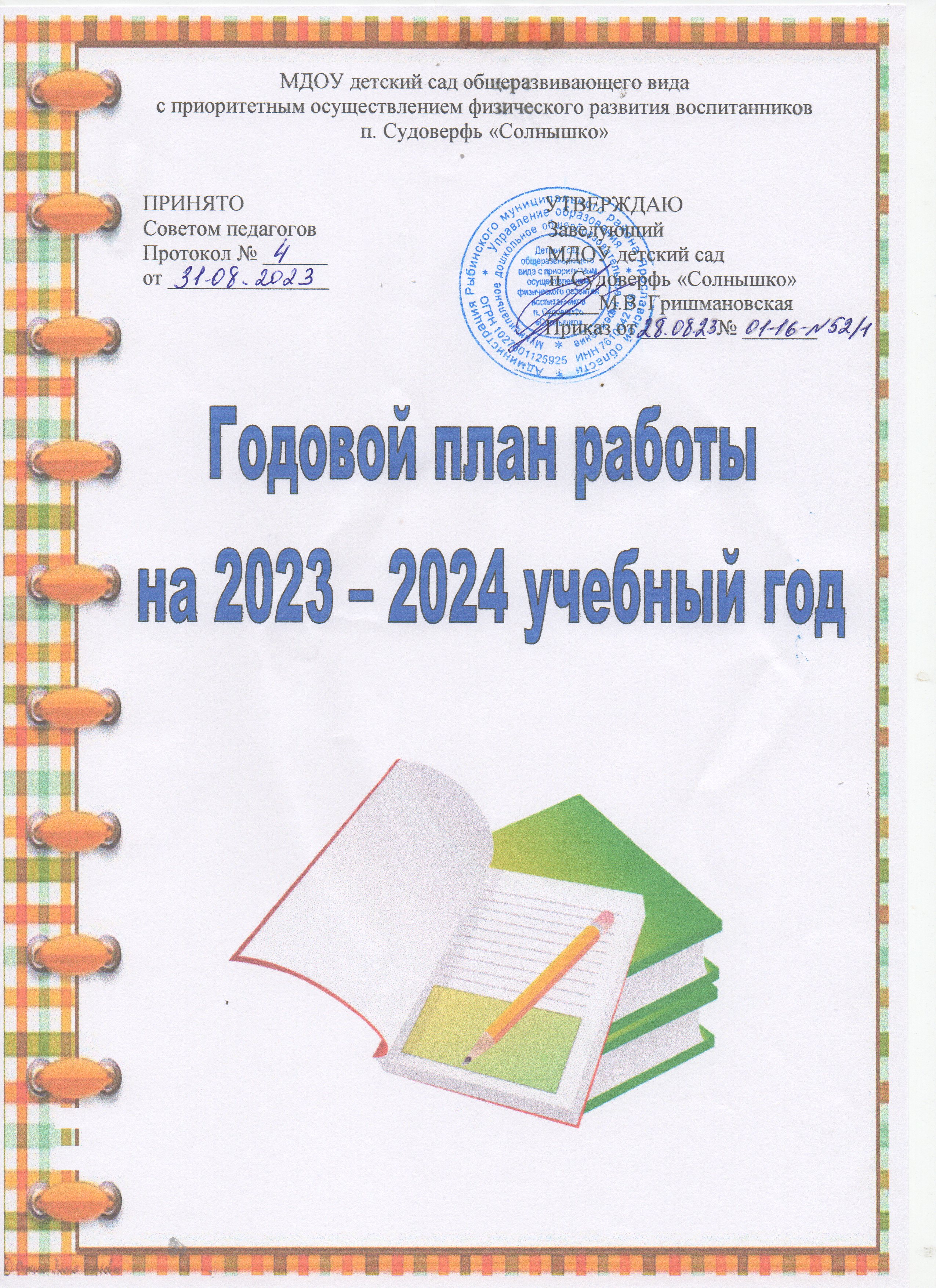 РАЗДЕЛ  I. Анализ работы МДОУ детский сад п. Судоверфь «Солнышко» за 2022 – 2023 учебный год1.  Информационная справка1.1. Общая характеристика УчрежденияПолное наименование образовательной организации в соответствии с Уставом: Муниципальное    дошкольное  образовательное учреждение  детский  сад  общеразвивающего вида с приоритетным осуществлением физического развития воспитанников п. Судоверфь «Солнышко»  муниципального образования Рыбинский район.Юридический адрес: 152978, Россия, Ярославская область, Рыбинский район, пос. Судоверфь, ул. Судостроительная, д.8 «А», 13 «А».Дата создания: Учреждение имеет два корпуса. Один корпус детского сада сдан в эксплуатацию в январе 1973 года, был передан Судоверфской сельской администрации, а в сентябре 2008 года вновь передан детскому саду. Второй корпус сдан в эксплуатацию в  декабре 1983 года. Учредитель: Управление образования администрации Рыбинского муниципального района.Режим работы ДОУ: 12 часов пять дней в неделю для общеразвивающих групп, для круглосуточной группы 24 часа пять дней в неделю.График работы: с  6.30  до 18.30; круглосуточная группа работает круглосуточно с 6.30 понедельника до 18.30 пятницы, выходные дни: суббота, воскресенье, праздничные дни.Телефон, факс: 8 (84855) 295 - 926Интернет- сайт: https://dssudov-ryb.edu.yar.ru/index.htmlЭлектронная почта: mdousudoverf.rybinsk@yarregion.ruФ.И.О. заведующего: Гришмановская Марина Владимировна Наличие правоустанавливающих документов:- Лицензия на осуществление образовательной деятельности 76Л02 № 0001440-  устав ДОУ от 13.02.2019 № 279, изменения в устав от 17.06.2019 № 1085Проектная мощность:Основной  структурной  единицей  дошкольного  образовательного учреждения является группа детей дошкольного возраста. На 01.09.2022г. в учреждении функционирует 9 групп, из них: Общеобразовательные:- 1-я группа раннего возраста (1,5 – 2 года) – 12 человек;-  2-я группа раннего возраста (2 – 3 года) – 21 человек;- младшая группа (3 - 4 года) – 22 человека;- средняя «А» группа (4 – 5 лет) – 19 человек;- средняя «Б» группа (4 – 5 лет) – 16 человек;- старшая группа (5 – 6 лет) – 17 человек;- подготовительная «А» группа – 14 человек;- подготовительная «Б» группа – 17 человек;- круглосуточная группа (4 - 7 лет) – 7 человек.Списочный  состав  контингента  воспитанников  в   Учреждения  составляет 145 человек.Учреждение  работает  по  основной бразовательной  программе   дошкольного образования  МДОУ  детский  сад  п. Судоверфь «Солнышко»,  Адаптированной    образовательной программе  дошкольного  образования  для  воспитанников  с  тяжелыми нарушениями речи,  Адаптированной    образовательной программе  дошкольного  образования  для  воспитанников  с  задержкой психического развити.1.2. Нормативное обеспечение образовательной деятельности УчрежденияМДОУ  детский сад п. Судоверфь «Солнышко»  функционирует  на  основании  следующих документов:Федеральный  закон  от  29.12.2012  г.  №  273 -ФЗ  «Об  образовании  в Российской Федерации»;Федеральный закон от 29.12.2012 № 273-ФЗ «Об образовании в Российской Федерации» (с изм. и доп., вступ. в силу с 11.01.2023).Федеральный закон от 31.07.2020 № 304-ФЗ «О внесение изменений в Федеральный закон «Об образовании в Российской Федерации» по вопросам воспитания обучающихся».Приказ  Минобрнауки  России  от  17.10.2013  г.  №  1155  «Об утверждении  федерального  государственного  образовательного  стандарта дошкольного образования»; Комментарии  Минобрнауки  России  к  ФГОС  дошкольного образования от 28.02.2014 г. № 08-249; Приказ  Минобрнауки  России  от  31.07.2020  г.  №  379  «Об утверждении  Порядка  организации  и  осуществления  образовательной деятельности  по  основным  общеобразовательным  программам  - образовательным программам дошкольного образования»Постановление Главного государственного санитарного врача РФ от 15.05.2013  г.  №  26  «Санитарно-эпидемиологические  требования  к устройству,  содержанию  и  организации  режима  работы  дошкольных образовательных организаций» (СанПиН 2.4.1.3049-13).Образовательного учрежденияУстав,  годовой  план,  протоколы  педагогических  советов,  локальные акты, приказы ОУ.Основным  направлением  деятельности  МДОУ   детский сад п. Судоверфь «Солнышко»  является реализация ООП ДО  в  группах  общеразвивающего  вида. Основные направления деятельности Учреждения–  Сохранение  и  укрепление  здоровья,  развитие  навыков  здорового  образа жизни воспитанников.–  Коррекционно-развивающая  работа  по  исправлению  речевых  нарушений  у воспитанников.–  Создание  условий  развития  воспитанников,  открывающих  возможности  для их  позитивной  социализации,  их  личностного  развития,  развития  инициативы  и творческих способностей на основе сотрудничества со взрослыми и сверстниками и соответствующим возрасту видам деятельности.–  Создание  развивающей  предметно-пространственной  среды,  которая представляет  собой  систему  условий  социализации  и  индивидуализации воспитанников.Структура содержания образования в УчрежденииОбразовательный  и  коррекционный  процесс  в  Учреждении,  строится  в соответствии с основной образовательной программой дошкольного образования  МДОУ  детский  сад  п. Судоверфь «Солнышко»,   адаптированной    образовательной  программой дошкольного образования  для воспитанников с тяжелыми нарушениями речи, адаптированной образовательной  программой дошкольного образования  для воспитанников с задержкой психического развития.  Образовательная  программа  дошкольного  образования  МДОУ  детский  сад  п. Судоверфь «Солнышко»  разработана  в  соответствии  с  федеральным  государственным образовательным стандартом дошкольного образования.Программа  обеспечивает  развитие  личности,  мотивации  и  способностей воспитанников  в  различных  видах  деятельности  и  охватывать  следующие структурные  единицы,  представляющие  определенные  направления  развития  и образования воспитанников (далее – образовательные области):– социально-коммуникативное развитие;– познавательное развитие;– речевое развитие;– художественно-эстетическое развитие;– физическое развитие.Содержание  данных  образовательных  областей  реализуется  в  различных видах  деятельности  (общении,  игре,  познавательно-исследовательской деятельности – как сквозных механизмах развития воспитанника):–  в  раннем  возрасте  (1  год  –  3  года)  –  предметная  деятельность  и  игры  с составными и  динамическими игрушками; экспериментирование с материалами и веществами (песок, вода, тесто и пр.);  общение с взрослым и совместные игры со сверстниками  под  руководством  взрослого;  самообслуживание  и  действия  с бытовыми  предметами-орудиями  (ложка,  совок,  лопатка  и  пр.);  восприятие смысла  музыки,  сказок,  стихов;  рассматривание  картинок,  двигательная активность;–  для   воспитанников  (3  года  –  7  лет)  –  ряд  видов  деятельности,  таких  как игровая, включая сюжетно-ролевую игру, игру с правилами и другие виды игры;– коммуникативная (общение и взаимодействие со взрослыми и сверстниками);– познавательно-исследовательская (исследования объектов окружающего мира и экспериментирования с ними);– восприятие художественной литературы и фольклора;– самообслуживание и элементарный бытовой труд (в помещении и на улице);–  конструирование  из  разного  материала,  включая  конструкторы,  модули, бумагу, природный и иной материал;– изобразительная (рисование, лепка, аппликация);–  музыкальная  (восприятие  и  понимание  смысла  музыкальных  произведений, пение,  музыкально-ритмические  движения,  игры  на  детских  музыкальных инструментах);–  двигательная  (овладение  основными  движениями)  формы  активности ребенка.Максимально  допустимый  объем  образовательной  нагрузки  соответствуетСанитарным  правилам и нормам  СанПиН 1.2.3685-21 «Гигиенические нормативы и  требования  к  обеспечению  безопасности  и  (или)  безвредности  для  человека факторов среды обитания».2.  Анализ работы учреждения за  2022-2023 учебный год2.1. Кадровое обеспечение образовательного процесса УчрежденияКомплектование  кадрами  в  Учреждении  строится  в  соответствии  со штатным расписанием.На  01.09.2022 г.   общее  количество  педагогических  работников  –  20 человек:- воспитателей – 14; - старший воспитатель – 1;- музыкальный руководитель – 1;- инструктор по физическому воспитанию – 2;- учитель – логопед – 1;- педагог-психолог – 1.Медицинских работников – 1 человек.Зам. по АХЧ – 1 человек.Образовательный ценз администрации и педагогических работников1 педагог получит среднее специальное образование в 2023 году – 5%.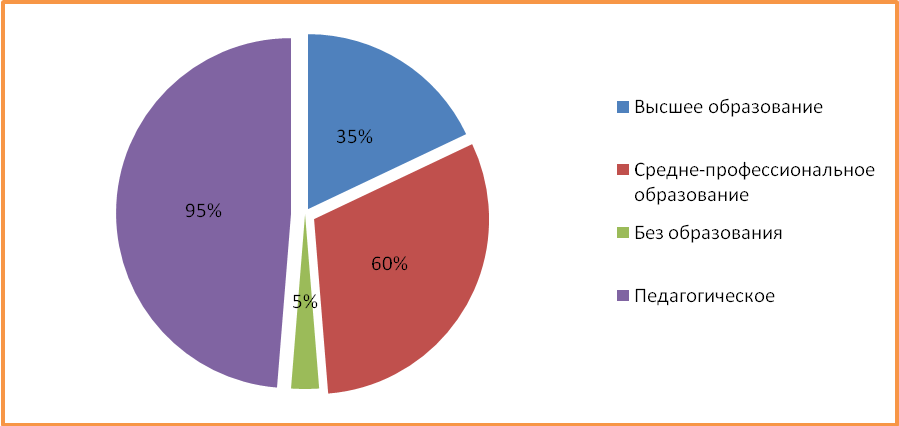 Уровень профессиональной компетентности педагогов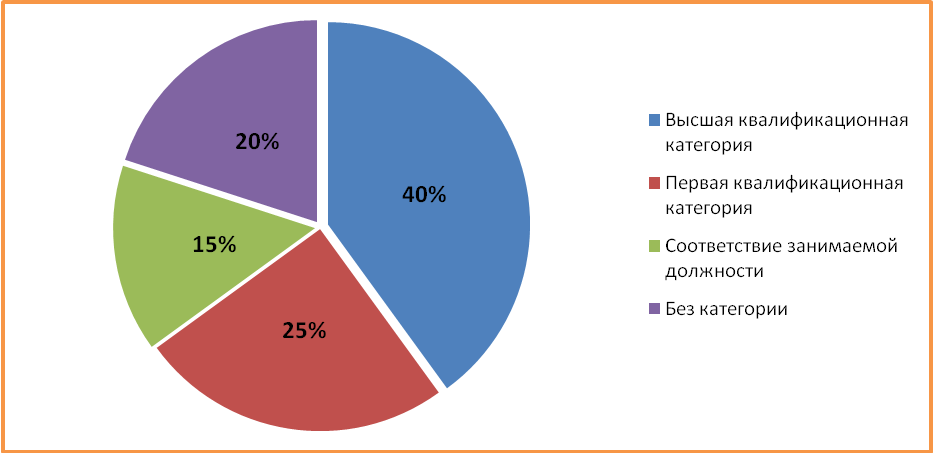 Ценз педагогического стажа педагогов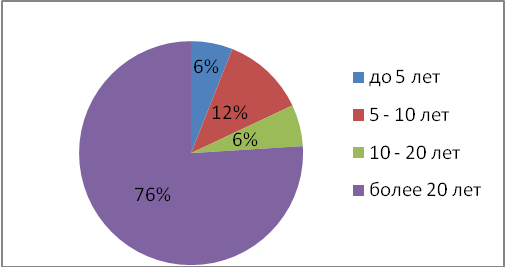 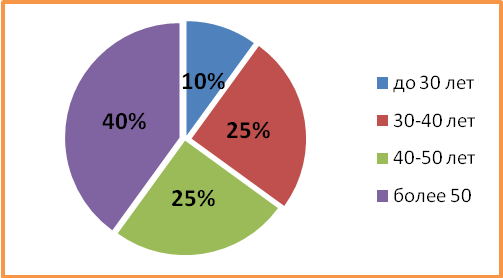 Большую  часть  педагогического  коллектива  составляют  педагоги,  имеющие стаж работы болле 20 лет  (10 человек).  Данные  показатели свидетельствуют  о  том,  что  педагогический  коллектив  Учреждения  имеет большой стаж работы.Награды:В 2022 – 2023 учебном году награды получили:Почетная грамота Губернатора Ярославской области – 1 чел.Аттестация и работа в межаттестационный периодОсновными задачами по организации аттестации в 2022-2023 учебном году были следующие:– Раскрытие творческого потенциала педагогических работников.– Стимулирование личностного, профессионального роста.– Повышение  уровня  профессионального  мастерства  педагогов  и распространение инновационного опыта.–  Повышение  квалификационного  уровня  педагогических  и  руководящих работников учреждения.Педагоги  Учреждения  –  профессиональные,  компетентные  работники.Важное  направление работы с кадрами – организация повышения их квалификации.В  2022 - 2023  году   успешно  прошли  процедуру  аттестации  педагоги: Гришмановская М.В., заведующий – на соответствие занимаемой должности. Борисова Т.В., воспитатель  -  на  высшую  квалификационную категорию.  В ДОО организуется разъяснительная работа  о целях, задачах и порядке аттестации,  своевременно  проводятся  консультации,  педчасы  «Алгоритм действий  педагогического  работника  при  подаче  заявления на  аттестацию  в электронной  форме  и  оформление  форм  для  заполнения  данных  о результатах  профессиональной  деятельности  педагогического  работника ДОО,  аттестуемого  в  целях  установления  квалификационной  категории», «Организация  процедуры  аттестации»,  проводились  индивидуальные консультации  по  запросу  аттестуемого.  С  педагогами  были  рассмотрены критерии, предъявляемые к первой и высшей квалификационной категории. Аттестация  педагогических  работников  проводилась  согласно нормативным  документов  (федеральных  и  региональных),  которые  были изучены  на  методических  совещаниях,  практикумах.  В  течение  года обновлялся  стенд  по  аттестации,  где  были  помещены  выдержки  из нормативно-правовых  документов  со  ссылкой  на  приказ,  графики прохождения аттестации и сроки подачи заявления, адреса сайтов. Все  педагоги  занимались  самообразованием  по  различным  темам  и проблемам; форма отчетности разнообразна: выступления на различных уровнях, открытые  занятия  и  показы,  собеседования,  составление  планов,  самоанализ, публикации и т.п.В  2023  -  2024  учебном  году  планируют  пройти  квалификационные испытания  на  высшую  квалификационную  категорию – 2 человека (Кузьмина С.А., музыкальный руководитель, Добровольская Т.А., воспитатель; на первую  квалификационную  категорию  -  2  человека (Голованова С.В., Макарова Т.А.), на соответствие занимаемой должности - 2 человека (Мухина А.О., Тюнина А.В.). В  Учреждении  процесс  повышения  квалификации  является целенаправленным,  планомерным.  Все  педагоги  обязаны  пройти  КПК  каждые  3 года.  В 2022 – 2023 учебном году курсы повышения квалификации прошли:Гришмановская М.В., заведющий - «Контрактная система в сфере закупок товаров, работ, услуг для обеспечения государственных и муниципальных нужд» в соответствии с требованиями Федерального закона от 05.04.2013 г. № 44-ФЗ «О контрактной системе в сфере закупок товаров, работ, услуг  для обеспечения государственных и муниципальных нужд» - 168 часов.Борисовпа Т.В., воспитатель - «Обеспечение условий для образования дошкольников с ОВЗ в дошкольных образовательных организациях, осуществляющих деятельность по адаптированным основным образовательным программам» - 72 часа.Макарова Т.А., воспитатель -  «Особенности организации образования детей с ограниченными возможностями здоровья в условиях дошкольной образовательной организации» - 72 часа.Сухова О.Ю., воспитатель - «Организация инклюзивного образрования в условиях реализации ФГОС дошкольного образования для детей с ОВЗ» - 72 часа.Факторы, способствующие стабильной работе кадров– Стремление педагогов к повышению педагогического мастерства.– Систематическая методическая работа различной направленности и форм.– Обучение на курсах повышения квалификации.– Стимулирование творческой активности и инициативности педагогов.Анализ по разделу кадрового обеспечения показал  –  в  Учреждении  созданы условия  для  самореализации  каждым  педагогом  своих  профессиональных возможностей,  членов  коллектива  отличает  высокая  замотивированность  на качественный труд.Ведущим направлением в повышении педагогического мастерства является целенаправленная  методическая помощь. Все педагоги Учреждения  прошли через разные формы повышения профессионального мастерства.Сложившиеся  система  повышения  квалификации  педагогических  кадров положительно  влияет  на  качество   образовательного  процесса.  Позволяет реализовать  новые  вариативные  программы,  обобщать  опыт  своей  работы, разрабатывать авторские программы, технологии и методики.В 2022-2023 учебном году педагоги детского сада показали  открытые мероприятиявнутри Учреждения– Родительские собрания;– образовательная деятельность;– утренники;– спортивные праздники и развлечения; – семинары практикумы;– выступления на педагогических советах, вебинар, семинарах.Мероприятия  проведены  педагогами  на  высоком  уровне.  Все  педагоги  к подготовке  показательных  мероприятий  отнеслись  добросовестно  и  показали достаточно высокий уровень педагогического мастерства. В Учреждении  в течение года прошли конкурсы и выставки в соответствии с  годовым  планом.   В  конкурсах  участвовали  все  педагоги,  родители  (законные представители).   Отмечена  необходимость  проведения  таких  конкурсов  для пополнения  методической  базы  и  развивающей  предметно-пространственной среды в Учреждении.Анализ педагогической деятельности коллектива УчрежденияКаждый  год  в  Учреждении  принимается  план  работы  Учреждения  на учебный  год,  по  которому  проводится  работа  по  организации  педагогического коллектива  единомышленников  (наблюдения,  анкетирование,  оказание  помощи, наставничество).  В  течение  всего  учебного  года  проводится  изучение  работы каждого  педагога  в  отдельности,  в  результате  проведения  диагностики  и анкетирования  педагогов  дается  обобщенная  характеристика  педагогов  и  их деятельности, что дает возможность сопоставить профессиональные достижения всех  членов  педагогического  коллектива.  Старшим  воспитателем    проведена работа  по  повышению  профессионального  мастерства  педагогов.   Развитию сотворческих  процессов  в  коллективе  способствовали  курсовая  подготовка, открытые  просмотры  в  Учреждении,  посещение    методических объединений,  изучение  основ  программы.  Изучение  индивидуального  стиля деятельности  каждого  педагога  способствовало  обеспечение  психологического сопровождения   реализации  годовых  задач.  С  педагогами  проводится индивидуальная  работа.В  коллективе  существует  определенный  уровень  единства взглядов  на  наиболее  важные  педагогические  проблемы  обучения  и  воспитания детей  в  Учреждении.  Таким  образом,  можно  сделать  вывод,  что  в  Учреждении работает коллектив единомышленников.Ежемесячно  проводился  анализ  методической,  образовательной  работы  в группах  Учреждения,  выделялись  текущие  проблемы,  намечались  пути  их решения, разрабатывался план организационно-методической работы на месяц.На педагогических диспутах поднимались вопросы: по работе по ФГОС ДО в  Учреждении;   по  анализу  программно-методического  обеспечения,  условий, системы  мониторинга  достижений  воспитанниками  планируемых  результатов освоения реализуемых программ  Учреждения; по систематизации методического материала  и  методических  рекомендаций  у  воспитателей  и  специалистов  в соответствии  с  инновациями;  по  разработке  мониторинга   качества  освоения программ,  по  ведению  документации  педагогами  (календарное,  комплексно-тематическое, взаимодействие с семьями).В  течение  учебного  года  за  педагогической  деятельностью  осуществлялся контроль  разных  видов  (предупредительный,  обзорный,  оперативный, тематический,  фронтальный)  со  стороны  заведующего,  старшего  воспитателя, старшей медсестры.Для  каждого  вида  контроля  старшим  воспитателем  разрабатывались карты,  собиралась  и  анализировалась  разнообразная  информация,  по результатам  контроля  составлялась  справка,  вырабатывались  рекомендации, определялись  пути  исправления  недостатков;  исполнение  рекомендаций проверялось.  На  начало  контроля  и  по  результатам  издавались  приказы заведующего.Методическая    работа     в     Учреждении    в    целом     оптимальна    и эффективна,   имеются  позитивные  изменения  профессиональных  возможностей кадров  и  факторов,  влияющих  на  качество  образовательного  процесса  в Учреждении.Участие педагогов в конкурсах международного, всероссийского, областного,городского, районного уровня в 2022-2023 учебном году2.2. Анализ организационно-педагогической работыАнализ выполнения годовых задачВ  2022-2023  учебном  году  работа  педагогического  коллектива  была направлена на реализацию следующих задач:1. Совершенствовать работу педагогов в формировании логико-математических представлений у дошкольников в системе воспитательно-образовательной деятельности.2. Продолжать работу по сохранению и укреплению здоровья детей дошкольного возраста через двигательно-игровую деятельность. 3. Продолжать работу педагогов по развитию самостоятельности, инициативности дошкольников путем создания в группах соответствующей возрасту предметнопространственной развивающей среды.4. Усилить работу по обеспечению профессионального и творческого роста молодых педагогов ДОУ, способствовать освоению педагогами современных образовательных технологий и методов педагогической деятельности.Для  решения   этих  задач  были  намечены  и  проведены  4  Совета педагогов:1.  Установочный - рассмотрение  и  утверждение необходимой документации Учреждения на 2022-2023 учебный год.2. Тематический: «Математика вокруг нас. Интеллектуальное развитие дошкольников через логико-математические игры».3. Тематический  «Народные игры как компонент здоровьесберегающих технологий».4. Итоговый Совет педагогов «Перелистывая страницы учебного года. Подведение итогов работы детского сада в 2022/2023 учебном году».Семинар-практикум  – «Использование игровых технологий на занятиях по формированию элементарных математических представлений у дошкольников», семинар «Народная подвижная игра как средство приобщения к здоровому образу жизни» На каждом педсовете были приняты решения к выполнению намеченных задач.Для выполнения поставленных задач на 2022-2023 учебный годпроведены мероприятияПоставленные задачи на 2022-2023 учебный год реализованы в полном объеме.2.3. Анализ качества воспитания и образования воспитанниковАнализ уровня здоровья воспитанников и охраны их жизниПрофилактическая работа велась соответственно плану. В соответствии с требованиями  санитарных  правил  и  норм,  ежедневно  педагоги  проводили утренний  фильтр  воспитанников.  О  заболевших  воспитанниках  немедленно сообщали  старшей  медицинской  сестре,  сообщали  родителям  (законным представителям (воспитанников), проводили все необходимые мероприятия.По  результатам  мониторинговых  исследований  можно  подвести  итоги работы  педагогического  коллектива  Учреждения  в  плане  оздоровления воспитанников.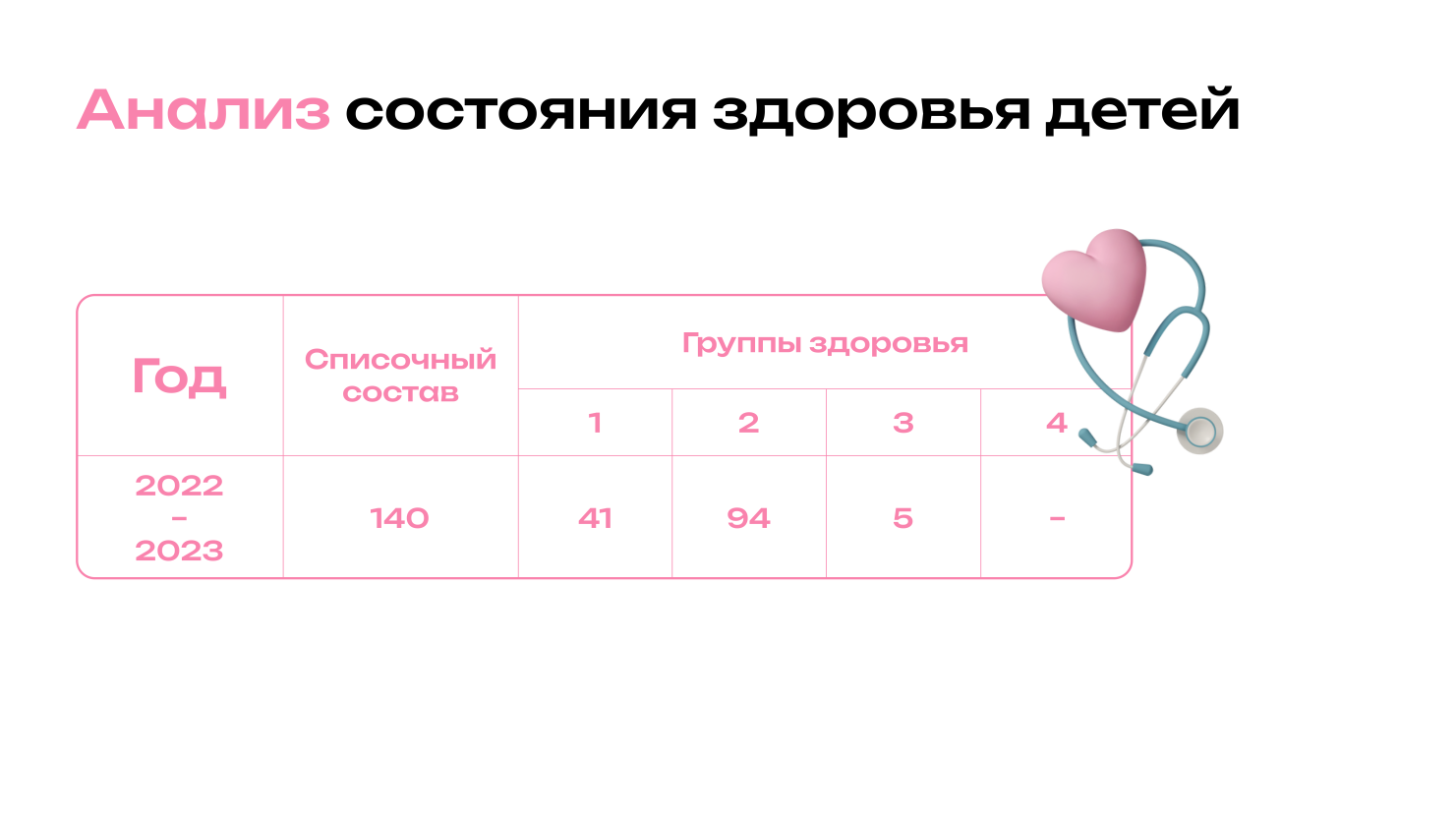 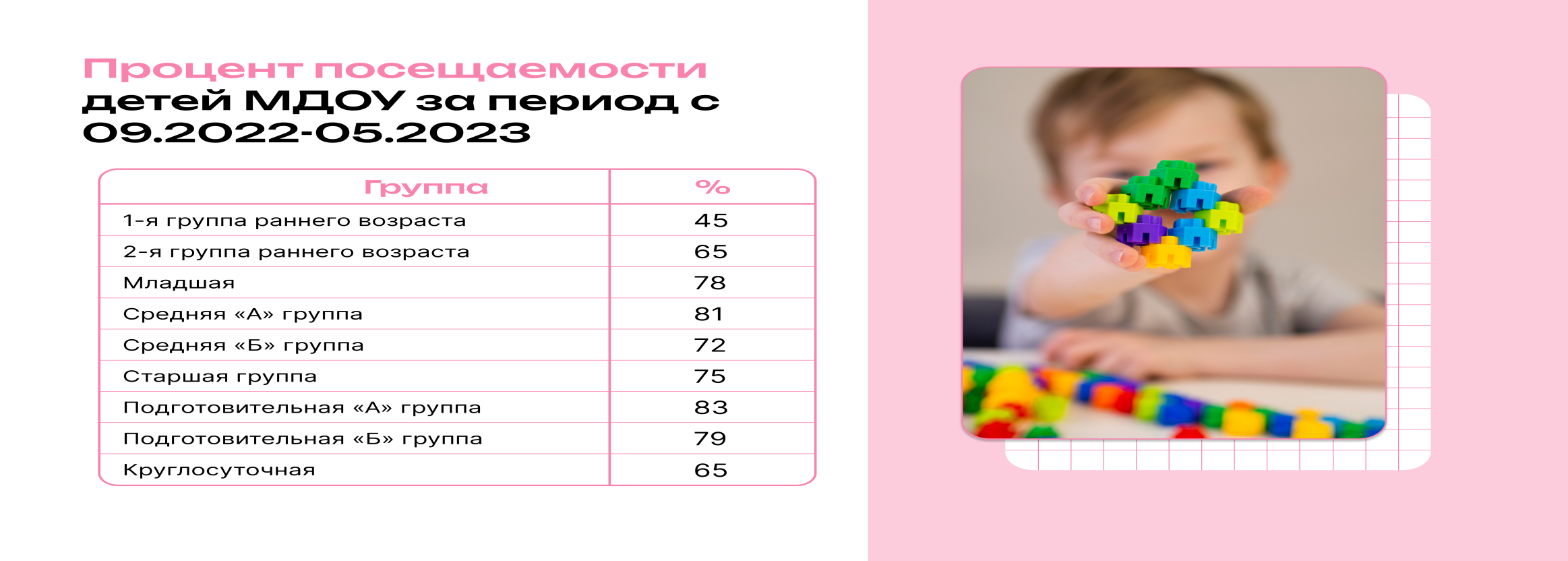 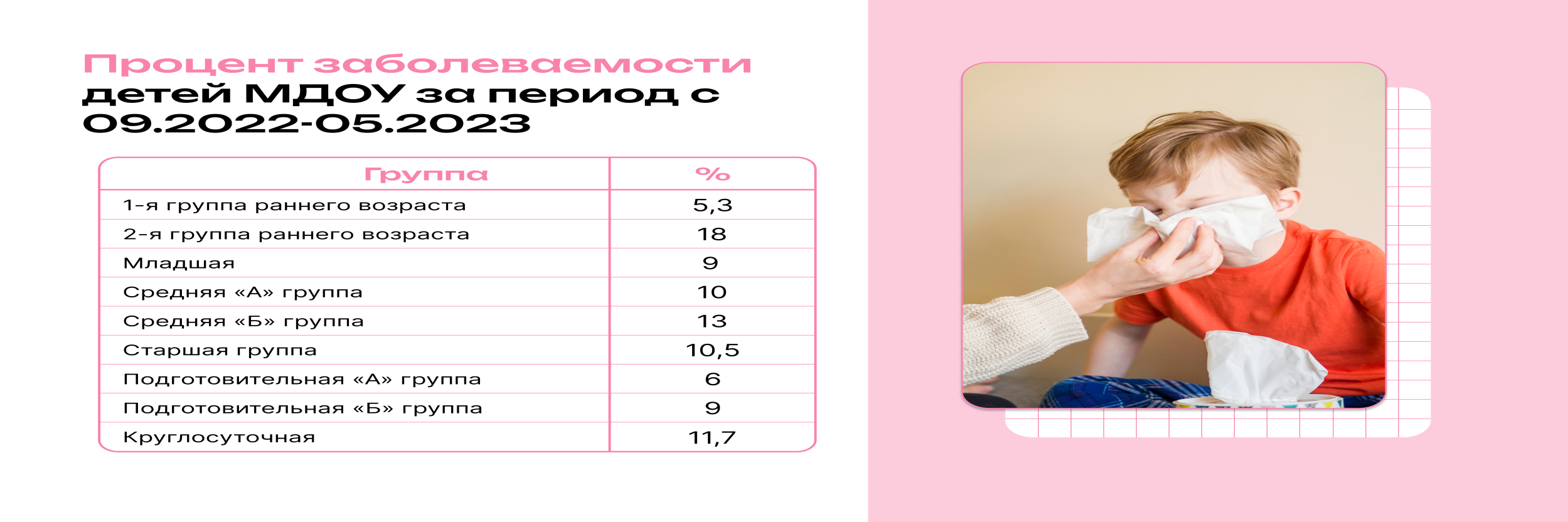 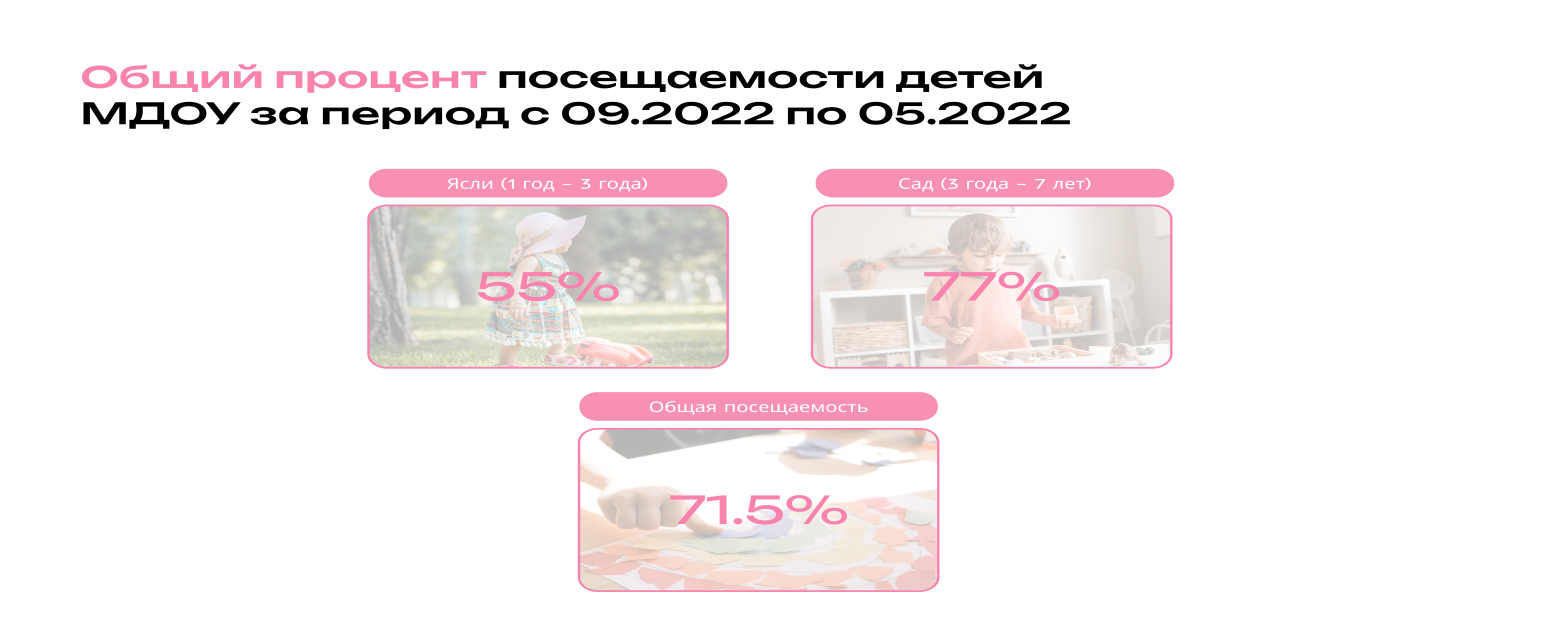 В течение учебного года проводимые мероприятия по здоровьесбережению детей помогли систематизировать знания воспитателей о методике работы по теме здоровьесбережению, а общее мнение по проблеме позволило определить варианты её решения. Воспитателями групп и инструктором по физическому воспитанию ежемесячно проводились спортивные развлечения «Физкульт–ура!», совместные с родителями спортивные праздники и досуги. Педагогами проведены беседы с родителями и персоналом по темам: «Особенности поведения ребенка в период адаптации к дошкольному учреждению» (для родителей детей раннего и младшего возраста), «Значение санитарно - противоэпидемического режима для профилактики инфекционных заболеваний в детском учреждении», «Профилактика острых респираторно-вирусных инфекций», «О детях с ослабленным здоровьем», «Профилактика заболеваний органов дыхания у детей», «Значение профилактических прививок для детей дошкольного возраста», «Профосмотр специалистов-медиков - это важно для вашего ребенка!», «Профилактика пищевых отравлений», «Профилактика травматизма у детей» и консультации «Профилактика простудных заболеваний в межсезонный период», «Основы правильного питания».Совершенствование работы по реализации эффективных форм физического воспитания, оздоровления дошкольников, пропаганды здорового образа жизни и популяризации спорта среди детей и их родителей имеет следующие результаты: у выпускников ДОУ развиты физические качества (координация и гибкость), правильно сформирована опорно двигательная система, устойчивое равновесие, развиты координационные способности, крупная и мелкая моторика рук. Дети правильно выполняют основные виды движений, у них сформированы начальные представления о некоторых видах спорта. Воспитанники овладели подвижными играми с правилами, элементарными нормами, правилами здорового образа жизни, этикета и гигиены.Исходя  из  анализа  групп  здоровья  воспитанников, заболеваемости  сотрудниками Учреждения в течение  учебного  года большое  внимание уделялось профилактике простудных заболеваний: учёт  гигиенических требований, ежедневные прогулки, чёткое  соблюдение  графиков  проветривания,  влажных  уборок  и  питьевого режима,  регулярное  проведение  оздоровительной  гимнастики  после  сна, витаминизация  (напитки,  печенье,  фрукты,  овощные  салаты),  проведение утренней  зарядки,  ООД  по  физическому  развитию  и  досугов.  Результатом проделанной  работы  стало  сокращения  числа  болеющих  воспитанников  в Учреждении.В график контроля наряду с просмотром физкультурных занятий включалось наблюдение за организацией режимных процессов (умывание, сборы и возвращение с прогулки, организация сна, приемы пищи). Тщательный контроль со стороны медицинской сестры и старшего воспитателя за правильной организацией питания, сна, подъема, проведением утренней гимнастики и гимнастики после сна позволил улучшить работу по воспитанию культурногигиенических навыков детей, способствовало оздоровлению воспитанников. Вывод: благодаря комплексному применению профилактических и здоровьесберегающих мероприятий наблюдается снижение заболеваемости детей, улучшение показателей физического развития детей на конец года, повышение профессиональной компетентности педагогов в данной области. Затруднения: Организация единства требований семьи и ДОУ по вопросам физического воспитания детей. Перспективы: 1. Создавать условия для физического и психологического благополучия всех участников воспитательно-образовательного процесса. 2. Сотрудничать с семьей по вопросам физического здоровья детей и приобщения их к здоровому образу жизниАнализ адаптации воспитанников раннего возраста2022-2023 учебный годБлагодаря  комплексному  медико-педагогическому  сопровождению  в период  адаптации,  педагогический  коллектив  прослеживает  положительную динамику, воспитанники  легче адаптируются, для них устанавливается щадящий режим.  Но,  отмечается  такая  тенденция  –  родители  (законные  представители) воспитанников  возлагают  на  Учреждение  обучение  детей  культурно-гигиеническим  навыкам,  навыкам  самообслуживания  и  социализации  в  детском коллективе,  поэтому  воспитатели  2  группы  раннего  возраста  должны  более ответственно  относится  к  работе  с  родителями  (законными  представителями) воспитанников  в  период  адаптации.  Также  педагоги  в  течение  адаптации воспитанников  заполняли  адаптационные  листы  на  каждого  воспитанника. Оценка  адаптации  определялась  по  ее  длительности  и  количеству  показателей, имеющих отклонение от возрастных норм. Анализ диагностики, проведенной по адаптационному периоду, показал хорошие результаты,  о  чем  свидетельствуют  адаптационные  карты  на  каждого воспитанника и график адаптации.Анализ протекания периода адаптацииТаким  образом,  процесс  адаптации  воспитанников  второй  группы  раннего возраста к условиям  Учреждения    прошла в легкой и средней степени. Родителям (законным  представителям)  воспитанников,  чьи  дети  плохо   адаптировались  к  условиям  Учреждения, педагоги предложили рекомендации по работе с детьми  дома.Уровень реализации образовательной программыОбразовательный  процесс  в  Учреждении  строится,  исходя  из  принципа комплексности,  и  охватывает  все  направления  развития  воспитанника: физическое,  социально-коммуникативное,  познавательное,  речевое, художественно-эстетическое.В  Учреждении  созданы  оптимальные  условия  для  развития индивидуальных,  творческих  способностей  воспитанников,  математических представлений,  для  ознакомления  воспитанников  с  физическими  свойствами предметов  и  явлений,  многообразием  растительного  и  животного  мира, явлениями общественной жизни страны и родного города.Созданы  условия  для  социально-личностного  развития  воспитанников: адаптации,  комфортного  пребывания  воспитанников  в  Учреждении, положительного  отношения  воспитанника  к  себе,  другим  людям,  окружающему миру и коммуникативной социальной компетентности воспитанников.Так  же  созданы  оптимальные  условия  для  художественно-эстетического развития  воспитанников,  театрализованной  деятельности.  Создана  развивающая предметно-пространственная  среда    во  всех  возрастных  группах,  которая соответствует эстетическим, методическим и гигиеническим требованиям.Усвоение  воспитанниками  программного  материала  проанализировано  с помощью диагностики. Диагностика проводилась по методическим пособиям Верещагиной Н.В. В  Учреждении  проводится диагностика индивидуального развития ребенка    проводится  два  раза  в  год (сентябрь,  май).  Диагностика индивидуального развития ребенка  проводится педагогами, учителями-логопедами,  музыкальным  руководителем.  Анализ достижения воспитанниками  М ДОУ детский сад п. Судоверфь «Солнышко»планируемых результатов освоения программы 2022-2023 учебный год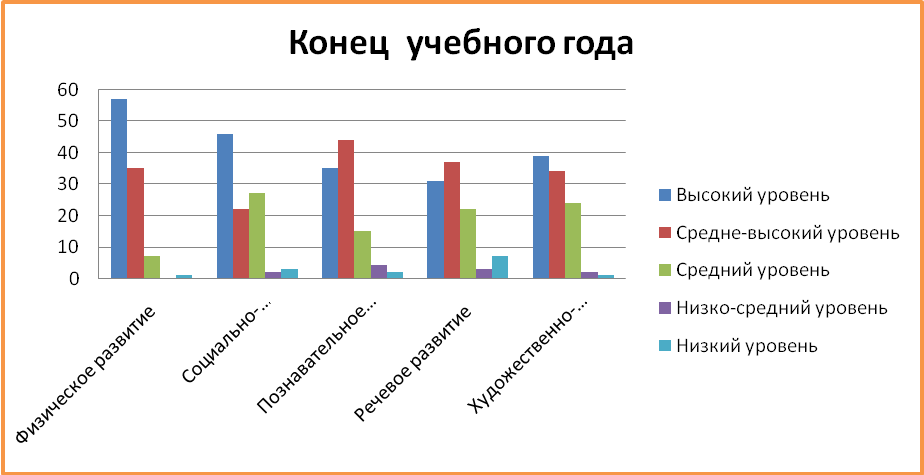 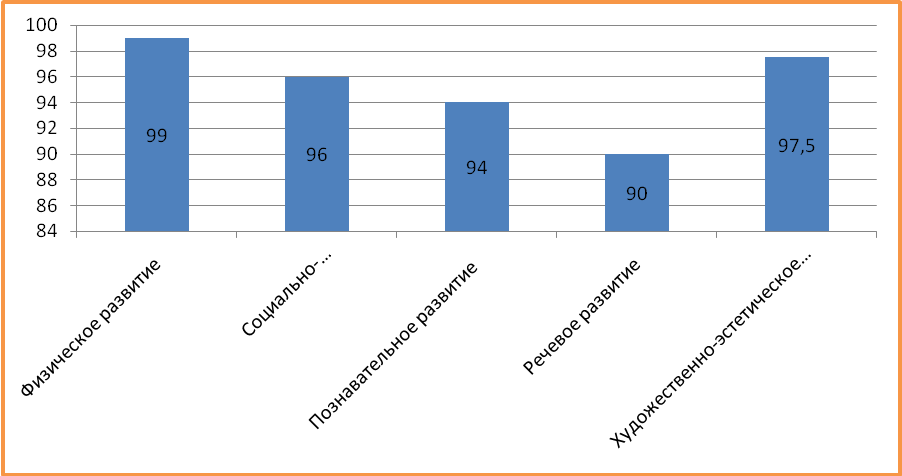 Вывод: Сравнительный  анализ  данных  педагогического  мониторинга  показал стабильную  положительную  динамику  освоения  воспитанниками образовательных областей образовательной программы  дошкольного образования МДОУ  детский  сад  п. Судоверфь «Солнышко».  Программа освоена с учётом возрастных требований, педагогический коллектив работал плодотворно. Это свидетельствует о достаточно высоком уровне профессиональной деятельности педагогического коллектива. Организация педагогического процесса в ДОУ отличается гибкостью, ориентированностью на возрастные и индивидуальные особенности детей, что позволяет осуществить личностноориентированный подход к воспитанникам. Содержание учебно-воспитательной работы соответствует требованиям социального заказа (родителей, школы), обеспечивает обогащенное развитие детей. Важно отметить, что все воспитанники возрастных групп показали высокие результаты по всем направлениям развития, что позволит им хорошо адаптироваться к новым социальным условиям и в дальнейшем успешно обучаться в школе. Добиться данных результатов удалось благодаря созданию условий для продвижения каждого ребенка на основе учета его индивидуальных возможностей и потребностей, обогащения развивающей предметно – пространственной среды, применения деятельностного подхода, использования современных технологий и методов развивающего обучения. О результативности деятельности педагогического коллектива в 2022 – 2023 учебном году говорит активное участие в методических мероприятиях различного уровня, а также становились призерами данных мероприятий.Готовность воспитанников к обучению в школеС воспитанниками подготовительных  к  школе  групп  проводился мониторинг по психическим процессам. В  обследовании  участвовали  32  воспитанника  подготовительных  к школе  групп. В результате был сделан анализ. Мониторинг  готовности  воспитанников  к  школе  в  целом  имеет положительную динамику. Большое количество воспитанников  со средним  и высоким уровнем  –  это воспитанники  со стабильным развитием, с благоприятным прогнозом обучения в школе  и  дальнейшим  развитием.  Воспитанники  с  высоким  уровнем  –  это воспитанники  с  несколько  опережающим  развитием,  имеющие  развитые способности и, естественно, с дальнейшим благоприятным прогнозом. Отмечаются  творческие  достижения  бывших  воспитанников,  ныне  выпускников Учреждения  –  примером являются их успехи в музыкальной школе, спортивных секциях,  танцевальных  студиях.  Повышенный  уровень  получаемых воспитанниками  знаний  позволяет  нашим  выпускникам  обучаться  в образовательных  учреждениях  любого  вида,  включая  гимназии  и  школы  с углубленным изучением предметов.Коррекционная работаВ  Учреждении  осуществляется  коррекционно-педагогическая  работа  по устранению речевых нарушений у старших дошкольников учителем-логопедом Молчановой И.А.  Учителем-логопедом используются логопедические приемы коррекции при устранении речевых нарушений.Коррекционная работа проводится по программам:–  Адаптированная  образовательная  программа  дошкольного  образования  для воспитанников с тяжелыми нарушениями речи.Коррекционная  работа  с  воспитанниками  осуществляется  в  ходе индивидуальных,  подгрупповых  занятий.  Работа  проводится  по современным технологиям и методикам.Мониторинг  показывает  положительную  динамику  развития воспитанников, что свидетельствует о том, что коллектив педагогов  Учреждения успешно  завершил  в  2022-2023учебный  год.  Результаты  диагностирования воспитанников  подтвердили  эффективность  проделанной  работы  всего педагогического коллектива Учреждения.Участие воспитанников Учреждения в конкурсахВоспитанники детского сада принимают в конкурсах различного уровня:  всероссийский, региональный, муниципальный, уровень образовательной организации и занимают призовые места.Всероссийский конкурс «Эколята – друзья и защитники  Природы!»Всероссийский экологический урок «Самые – самые»Всероссийский детский конкурс рисунков «По страницам Красной книги»II Международный математический конкурс «Лесная арифметика» (для дошкольников 5 – 7 лет)Всероссийский детский творческий конкурс, посвященный Дню народного единства «В дружбе народов – единство страны»Всероссийская олимпиада «Эколята – молодые защитники природы»Международная викторина для дошкольников «Финансовая грамотность»Смотр-конкурс детского творчества в честь 90-летия создания государственной системы гражданской обороныКвест-игра,  посвященная ежегодному Всероссийскому Дню Эколят  "Сокровища природы"XIII муниципальный туристический слет «Туристенок – 2022»Муниципальный конкурс «Удивительный Маршак», посвященный 135-летию со дня рождения С.Я. МаршакаМуниципальный творческий конкурс, посвященный 200-летию со дня рождения К.Д.УшинскогоНовогодняя выставка-конкурс детского художественного творчества «Новогодняя фантазия»Муниципальные «Зимние олимпийские игры»Муниципальный турнир по развитию речи и обучению грамоте «Знатоки русского языка»Муниципальный конкурс детского рисунка на тему «Моя семья: традиции, объединяющие поколения», посвященного 105-летию со дня образования системы органов ЗАГС РоссииМуниципальный конкурс исследовательских творческих проектов детей дошкольного возраста «Я – исследователь»Мероприятия воспитанников в конкурсах, олимпиадах см. «Отчет о мероприятиях за 2022 – 2023 учебный год» 2.4. Анализ взаимодействия Учреждения с родителями (законными представителями) воспитанниковВ 2022-2023  учебном году работе с семьями уделялось большое внимание. Учреждения  в  течение  многих  лет  проводит  планомерную  работу  с родителями  (законными  представителями)  воспитанников,  подчиненную  единой цели:  создание  единого  образовательно-оздоровительного  пространства  детский сад  –  семья.  Работа  с  родителями  (законными  представителями)  воспитанников направлена  на  информирование  о  содержании  работы  Учреждения,  вовлечение родителей  (законных представителей) воспитанников  в жизнь детей, привлечение внимания к успехам и проблемам воспитанников.Ведется  поиск  путей  сотрудничества,  планируется  проведение  различных мероприятий.  Предусмотрена  открытость  педагогического  процесса, индивидуальное  ознакомление  с  диагностическими  данными  воспитанника, полученными  учителями-логопедами  и  педагогами.  При  этом  решаются следующие задачи:–  повышение  педагогической  культуры  родителей  (законных  представителей) воспитанников;– изучение и обобщение лучшего опыта семейного воспитания;–  приобщение родителей  (законных представителей) воспитанников к участию в жизни Учреждения через поиск и внедрение наиболее эффективных форм работы.При  работе  с  родителями  (законными  представителями)  воспитанников, воспитатели и специалисты чаще используют традиционные формы работы, такие как:  родительские  собрания,  консультации,  информационный  уголок, анкетирование,  привлечение  родителей  (законных  представителей) воспитанников  к активному участию в  жизни группы и Учреждения  (праздники, организация  выставок  рисунков  по  комплексно-тематическому  планированию, помощь по уборке территории и др.).Одним  их  главным  условий  решения  задач  сохранения  и  укрепления здоровья воспитанника, является сотрудничество с семьей. Первые представления о  том,  что  нужно  заботиться  о  своем  здоровье,  как  это  делать,  воспитанник получает  в  семье.  Роль  родителей  (законных  представителей)  воспитанников  в сбережении  здоровья  воспитанника  при  поддержке  Учреждения  состоит  в конструировании природо  и культуросообразной модели поведения, в готовности принимать  помощь и поддержку от педагогов Учреждения в вопросах сохранения и укрепления здоровья воспитанника. Одной из основных форм взаимодействия с родителями  (законными  представителями)  воспитанников  по  вопросам закаливания и охраны здоровья воспитанников стали лектории.В рамках решения годовых задач педагоги Учреждения  активно привлекали родителей  (законных представителей) воспитанников  к совместной деятельности. Результатом  стали  следующие мероприятия:  «День  здоровья»,  «Туристенок – 2022», «Олимпийские  игры 2022», «Защитники Отечества»  и т.д. В этом учебном году родители  (законные представители)    наших воспитанников активно откликались на предложения поучаствовать в совместных мероприятиях.В  2022-2023  учебном  году  было  проведено  два  общих  родительских собрания  (в  начале  и  конце  учебного  года  –  в  дистанционном  формате  с применением  онлайн  конференции),  собрание  для  родителей  (законных представителей)  детей  вновь  поступающих  детей.  Вначале  учебного  года  в каждой  возрастной  группе  проходят  родительские  собрания,  на  которых родителей  (законных  представителей)  воспитанников  знакомят  с  задачами воспитания и обучения воспитанников на учебный год.Пропаганда  педагогических  знаний  ведется  через  систему  наглядной информации и агитации. В группах оформлены уголки для родителей  (законных представителей) воспитанников, где помещаются консультативные материалы по всем  разделам  программы.  В  специальных  папках  имеются  подборки методических рекомендаций.По вопросам сохранения и  укрепления здоровья специалистами и старшей медицинской сестрой  выпускаются бюллетени согласно годовому плану работы, где  родители  (законные  представители)  воспитанников  могут  получить необходимую информацию.В  каждой  возрастной  группе  ведутся  тетради  индивидуальной  работы, которые  оформляют  специалисты.  Воспитатели  еженедельно  оформляют информационные  стенды  для  родителей  (законных  представителей) воспитанников.Специалистами  и  администрацией  Учреждения  в  течение  учебного  года проводятся  индивидуальные  консультации  с  родителями  (законными представителями) воспитанников.Воспитатели  при  составлении  календарного  планирования  прорабатывают работу  с  родителями  (законными  представителями)  воспитанников(консультации,  тематику  наглядной  информации,  работу  с  родительским комитетом.Целенаправленно  проводилась  работа  с  родителями  (законными представителями)  воспитанников  подготовительных  к  школе  групп. Проводились  индивидуальные  беседы  с  учителями-логопедами,  экскурсии, тематические выставки.Анкетирование  показало,  что  96%  родителей  (законных  представителей) воспитанников  довольны  работой  педагогического  коллектива  Учреждения  и хотели бы продолжить сотрудничество в таком же активном русле.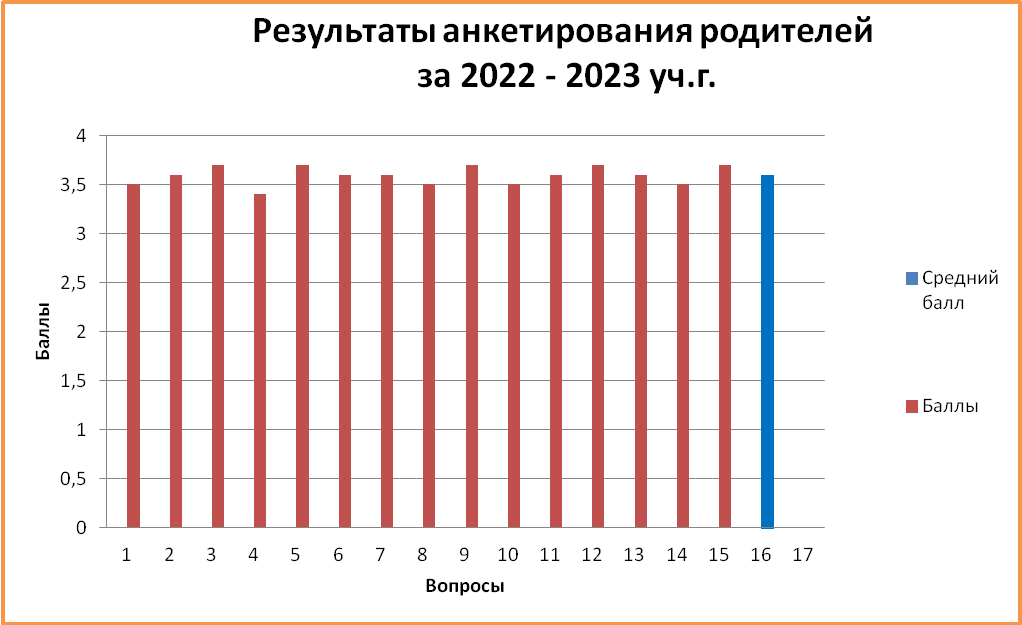 Таким  образом,  можно  выделить  сильные  и  слабые  стороны  в  работе  с родителями (законными представителями) воспитанников.2.5. Анализ  дополнительного  образования  в  ДОУ  за  2022-2023 уч. год.Дополнительных платных услуг учреждение не предоставляет.В ДОУ функционировали студии по дополнительному образованию художественно-эстетической направленности,  спортивные,  технической  направленности, социально-педагогической направленностиБольшое  значение  для  развития  дошкольника  имеет  организация  системы дополнительного  образования  в  ДОУ,  которое  способно  обеспечить  переход  от интересов детей к развитию их способностей. Развитие творческой активности каждого ребенка  представляется  главной  задачей  современного  дополнительного  образования  и качества образования в целом.Предоставление  дополнительных  образовательных  услуг  (бесплатных)  и реализация  дополнительных  образовательных  программ  осуществляется  только  по желанию детей и с согласия родителей (их законных представителей) на основе заявления. Использование  дополнительных  программ  дошкольного  образования  (далее  —  дополнительные  программы)  стало  возможным  с  развитием  новых  гибких  форм  образования дошкольников  в  творческих  студиях,  кружках,  секциях  и  т.п.,  организуемых  в дошкольном учреждении.Реализация  дополнительного  образования  недопустима  за  счет  времени, отведенного на прогулку и дневной сон. Работа  по  дополнительному  образованию  проводится  за  рамками  основной образовательной  программы   на  бесплатной  основе  для  воспитанников  среднего и старшего дошкольного возраста в форме кружковой, студийной работы.Работа  по  дополнительному  образованию  осуществляется  на  основании образовательных  программ  по  направлениям,  плана  работы  на  учебный  год,  заявлений родителей.Дополнительное  образование  в  дошкольном  образовательном  учреждении осуществляется с учетом:приоритетных направлений ДОУ;запросов родителей (законных представителей) воспитанников;индивидуальных и возрастных особенностей детей.Для занятий в кружках дети если и отбираются педагогами, то с учетом следующих критериев:1.  Мотивация;2.  Креативность (способность к творчеству);3.  Желание детей;4.  Способности выше среднего (выдающиеся способности).Цель  модели  организации  дополнительного  образования  в  ДОУ  создание условий  для  повышения  его  доступности,  современного  качества  и  эффективности, сохраняя  лучшие  традиции  и  накопленный  опыт  дополнительного  образования  по различным направлениям деятельности.Реализация этой цели предполагает решение следующих приоритетных задач:1.  Обеспечение государственных гарантий доступности дополнительного образования детей2.  Создание условий для повышения качества дополнительного образования детей дошкольного возраста3.  Создание условий для повышения качества профессиональной подготовленности педагогов по организации дополнительного образования в ДОУ4.  Более полное использование образовательного потенциала семей, расширение общественного участия по оказанию дополнительных образовательных услуг, развитие социального партнерства ДОУ с учреждениями образования, культуры, спорта.5.  Совершенствование управления в организации дополнительных образовательных услуг.Модель  организации  дополнительных  образовательных  услуг  строилась следующем образом:I этап. Определение спектра дополнительных образовательных услуг.II  этап.  Назначение  и  подготовка  специалистов  по  направлениям  дополнительных образовательных услуг.III  этап.  Составление  программ  дополнительного  образования  по  выбранным направлениям с согласованием советом педагогов.VI этап. Создание нормативной базы.V этап. Зачсиление детей, имеющих сертификат в базу «Персонифицированное финансирование дополнительного образования» Ярославской области.VI  этап.  Сбор  заявлений  родителей  (законных  представителей)  на  посещение  ребенком кружка,  секции  с  приложение  справки  от  педиатра,  дающей  возможность  посещать ребенком выбранное направление.VII этап. Контроль за качеством оказания дополнительных образовательных услуг.2.6. Анализ хозяйственной деятельности за 2022-2023 учебный годВ  2022-2023  учебном  году  была  проведена  работа  по  укреплению, сохранению и приумножению материально-технической базы учреждения. Деятельность заведующего хозяйством направлена на:– руководство хозяйственной деятельностью Учреждения;– пополнение материальными ценностями;–  своевременное  оформление  документации  по  инвентарному  учету,   списанию материальных ценностей;– проведение аттестации младшего обслуживающего персонала;– оформление рабочих графиков младшего и технического персонала;– заключение договоров между организациями города и Учреждением;– хозяйственное сопровождение образовательного процесса.Контрольно-инспекционная деятельность состояла в следующем:–  наблюдение  за  надлежащим  и  безопасным  для  здоровья  состоянием  здания, территории, технологического и противопожарного оборудования;– контроль выполнения должностных обязанностей и рабочих графиков младшего и технического персонала.В  Учреждении  штатная численность младшего обслуживающего персонала составляет 14 единиц, из которых занято 12. Таким образом, ДОУ необходимо еще 2  младших воспитателя. Младший обслуживающий персонал в течение всего учебного  года работал стабильно. Нарушений Правил внутреннего трудового распорядка, должностных инструкций не было.Рабочие  графики  младшего  персонала  оформлялись  вовремя,  в  случаях отсутствия персонала своевременно производилась замена.В Учреждении были проведены две тематические проверки:– готовность МДОУ детский сад п. Судоверфь «Солнышко»  к новому учебному году;–  готовность    МДОУ  детский сад п. Судоверфь «Солнышко»  к  осенне-зимнему  и  весенне-летнему сезонам.Результаты  данного  контроля  положительные.  Нарушений  со  стороны хозяйственной  деятельности  не  выявлено,  определены  перспективы  развития МТБ, улучшения труда работников.Проводились  также  тематические  проверки  со  стороны  обслуживающих  и контрольных организаций:–  состояние теплового оборудования, электрооборудования  пищеблока,  автоматической пожарной  сигнализации  и  системы  оповещения  людей  о  пожаре,  – гидропневматическая промывка и опресовка; – обеспечение антитеррористической безопасности в Учреждении.Результаты  контроля  показали,  что  в  Учреждении  хозяйственная деятельность осуществляется на должном уровне.За  административно-хозяйственную  работу  отвечает  вся  администрация Учреждения. Проведены  совещания  и  собрания  коллектива,  на  которых  обсуждались задачи  на  новый  учебный  год,  подводились  итоги  прошедшего  учебного  года,  а также ежемесячные производственные собрания по темам:– организация рационального питания воспитанников;– подготовка и проведение летней оздоровительной работы;– ознакомление с инструктивным и методическим материалом.В  Учреждении  создана комфортная, эмоциональная среда, способствующая творческому  и  интеллектуальному  развитию  воспитанников.  Содержание развивающей  предметно-пространственной  среды  определено Основной образовательной программой МДОУ детский сад п. Судоверфь «Солнышко»:  – выполняются санитарно-гигиенические нормы;–  продумано  разумное  расположение  зон,  их  значимость  для  развития воспитанника, рациональное использование пространства;– учитываются все направления развития воспитанника;–  игровое  и  учебное  оборудование  доступно  воспитанникам  и  соответствует возрасту;–  каждая  вещь,  каждая  игрушка  в  групповой  комнате  несѐт  воспитательную, образовательную и эстетическую нагрузку.В течение учебного года в Учреждении были проведены смотры-конкурсы:– «Лучший участок» (оформление нестандартным оборудованием).Данные  конкурсы  способствовали  значительному  обогащению развивающей  предметно-пространственной  среды  в  группах  и  на  участках Учреждения. Выполнены работы1.  В течение года заключались договора с организациями, в начале учебного года были заключены новые договора.2. Озеленены территория Учреждения, участки и клумбы. 3. Ремонт входного крыльца корпуса № 2.Хозяйственное  сопровождение  образовательного  процесса  осуществлялось без перебоев. Весь товар сертифицирован, годен к использованию в Учреждении.2.6. Анализ выполнения планов совместной деятельности работы ДОУ и СОШКаждый  учебный  год  между  МДОУ  детский сад п. Судоверфь «Солнышко»  и  МОУ  Болтинской СОШ    заключается  договор  о  сотрудничестве  в  сентябре  месяце  и согласно данному договору составляется план мероприятий.В  сентябре  2022  г  совместно  с  МОУ  Болтинской СОШ    был  подписан  план взаимодействия,  согласно  которому  было  запланировано  ряд  совместных мероприятий  как  с  участием  детей,  так  и  с  участием  педагогов.   В  связи  с ограничительными  мероприятиями  в  Болтинской СОШ  и  детском  саду  запланированные мероприятий не были реализованы в полном объеме.Осенью  в  октябре  2022  года  в  рамках  сотрудничества  старшеклассники организовали  игровое  мероприятие  для  дошкольников  на  улице.  Для  родителей будущих  первоклассников  было  проведено   родительское  собрание   (февраль 2023г.)  с  участием  учителей  начальной  школы.   Общий вывод по первому разделу годового планаНа основе анализа деятельности ДОУ за 2022-2023 г. в целях эффективной реализации ОП ДО на основе ФОП ДО и работы по Программе развития, определяются следующие годовые задачи работы ДОУ на 2023-2024 год:1.  Оптимизировать работу по речевому развитию детей дошкольного возраста в условиях современных информационных и предметных дидактических средств образовательной среды в соответствии с ФОП ДО и ФГОС ДО.2.  Совершенствовать  воспитательно-образовательный  процесс  по художественно-эстетическому  развитию  детей,  а  именно  по  развитию  творческой инициативы дошкольников в изо-деятельности (аппликация) в соответствии с ФОП ДО.  3.  Повысить эффективность качества образования через применение современных подходов к организации образовательной деятельности и создание предметно - пространственной среды в соответствии с ФГОС ДО и ФОП ДО4. 	Оказать методическую помощь молодым педагогам во внедрении современных идей в образовательный процесс; способствовать освоению педагогами современных образовательных технологий и методов педагогической деятельности.5.	Повысить уровень профессиональной компетентности педагогов ДОУ, создавая условия для повышения квалификации и профессиональной переподготовки педагогов в соответствии с требованиями ФГОС ДО и ФОП ДО.6.	Совершенствовать систему взаимодействия педагогов и родителей по вопросам реализации ФОП ДО и  по приобщению дошкольников к здоровому образу жизни, сохранение и укрепление здоровья детей, обеспечение физической и психической безопасности, формирование основ безопасной жизнедеятельности.РАЗДЕЛ IIПланирование работы ДОУ на 2023-2024 годОсновное направление: внедрение ФОП ДО.Задачи:1.  Оптимизировать работу по речевому развитию детей дошкольного возраста в условиях современных информационных и предметных дидактических средств образовательной среды в соответствии с ФОП ДО и ФГОС ДО.2.  Совершенствовать  воспитательно-образовательный  процесс  по художественно-эстетическому  развитию  детей,  а  именно  по  развитию  творческой инициативы дошкольников в изо-деятельности (аппликация) в соответствии с ФОП ДО.  3. Повысить эффективность качества образования через применение современных подходов к организации образовательной деятельности и создание предметно - пространственной среды в соответствии с ФГОС ДО и ФОП ДО.4. 	Оказать методическую помощь молодым педагогам во внедрении современных идей в образовательный процесс; способствовать освоению педагогами современных образовательных технологий и методов педагогической деятельности.Продолжать работу по нравственно-патриотическому воспитанию дошкольников через ознакомление с традициями и культурой народов России.Обеспечить методическое сопровождение педагогов по реализации воспитательно-образовательного процесса с учетом ФОП ДО через использование активных форм методической работы: обучающие семинары, открытые просмотры, мастер-классы, консультации.Обеспечить условия для повышения компетентности педагогов ДОУ в вопросах применения ФОП ДО.Совершенствовать систему взаимодействия педагогов и родителей по вопросам реализации ФОП ДО и  по приобщению дошкольников к здоровому образу жизни, сохранение и укрепление здоровья детей, обеспечение физической и психической безопасности, формирование основ безопасной жизнедеятельности.СОДЕРЖАНИЕ БЛОКОВ ГОДОВОГО ПЛАНА ДОУНА 2023 – 2024 УЧ. ГОДБлок I. ВОСПИТАТЕЛЬНАЯ И ОБРАЗОВАТЕЛЬНАЯ ДЕЯТЕЛЬНОСТЬ1.1. Работа с воспитанниками1.1.1. Мероприятия по реализации образовательной программы дошкольного образования и оздоровлению воспитанников1.1.2. Праздники1.1.3. Выставки и конкурсы1.2. Работа с семьями воспитанников1.2.1. Общие мероприятия1.2.2. Родительские собрания1.2.3. Консультации для родителей1.3. Работа с социумом1.3.1.Организация работы со школой1.3.2. Организация  работы  с  социумомБлок II. ОРГАНИЗАЦИОННАЯ И МЕТОДИЧЕСКАЯ ДЕЯТЕЛЬНОСТЬ2.1. Методическая работа2.1.1. Организационная деятельность2.1.2. Консультации для педагогических работников2.1.3. Семинары для педагогических работников2.1.4. Открытые просмотры2.1.5.  Педагогические советы2.2. Нормотворчество2.2.1. Разработка и обновление локальных, распорядительных  актов и служебных документов	2.3. Работа с кадрами2.3.1. Аттестация педагогических и непедагогических работников2.3.2. Повышение квалификации педагогических работников2.3.3. Работа с молодыми пеагогами (наставничество)2.4. Контроль и оценка деятельности2.4.1. Внутрисадовский контроль2.4.2.Тематический контроль2.4.3. Внутренняя система оценки качества образования2.4.4.Мониторинг инфраструктуры РППСБлок III. Административно-хозяйственная деятельность и безопасность3.1. Хозяйственная деятельность3.1.1. Хозяйственная деятельность3.2. Безопасность3.2.1. Антитеррористическая защищенность3.2.2. Пожарная безопасность3.2.3. Работа по предупреждению дорожно-транспортного травматизмаВсегоадминистрации/педагоговВысшееобразованиеСредне-профессиональное образованиеПедагогическое2/201/7/35%1/12/60%19/95%Всего педагоговВысшаяквалификационная категорияПервая квалификационная категорияСоответствиезанимаемойдолжностиОтсутствиеквалификационнойкатегории208/40%5/25%3/15%4/20%Возраст педагогов  Возраст педагогов  Возраст педагогов  Возраст педагогов  Педагогический стажПедагогический стажПедагогический стажПедагогический стаждо 30лет30-40лет40-50летболее50 летдо 5лет5-10лет10-20летболее20 лет2/10%5/25%5/25%8/40%3/6%4/12%3/6%10/76%ДатаМероприятие-конкурсУровеньОрганизаторУчастникиРезультат21.07.2022Всероссийский конкурс «Декоративно-прикладное творчество»«Любимая игрушка»ВсероссийскийМеждународный центр образования и педагогикиКузьмина Светлана АлександровнаДиплом 1 место294420К15.08.2022Всероссийский конкурс «Музыка»Работа: «С песней веселой»ВсероссийскийМеждународный образовательный портал «Солнечный Свет»Кузьмина Светлана АлександровнаДимплом 1 место№ ТК433427529.09.2022Всероссийский экологический урок «Самые – самые»ВсероссийскийМинистерство просвещения РФФГБОУ ДО «Федеральный центр дополнительного образования и организации отдыха и оздоровления детей»Старшая и подготовительные группы30.10.2022Тестирование «Теория и методика организации разных видов деятельности детей»«Воспитание детей дошкольного возраста»ВсероссийскийМеждународный образовательный портал «Солнечный Свет»Кузьмина Светлана АлександровнаСертификатСТ443006701.11.2022Всероссийский урок астрономииВсероссийскийМинистерство просвещения Российской Феедерации и ФГБОУ "Федеральный центр дополнительного образования и организации отдыха и оздоровления детей"Подготовительнаые группы02.11.2022Всероссийский конкурс «Конкурс костюмов «Госпожа Осень»Работа: «Два Гнома»ВсероссийскийМеждународный образовательный портал «Солнечный Свет»Кузьмина Светлана АлександровнаДиплом 1 местоТК447352720.11.2022Всероссийский конкурс «Игровые технологии в ДОУ (ФГОС)»Работа: конспект занятия «Загадки Кубика» ВсероссийскийВсероссийское образовательное издание «ПЕДПРОСПЕКТ.ру»Борисова Татьяна ВладимировнаДиплом 1 местоДД №1195520.11.2022Всероссийский конкурс «Использование современных информационных технологий в образовании» Работа: конспект занятия с ИКТ «Сюрприз от Почемучки»ВсероссийскийВсероссийское образовательное издание «ПЕДПРОСПЕКТ.ру»Борисова Татьяна ВладимировнаДиплом 1 местоДД №1192516.12.2022Международная Ярмарка социально-педагогических инноваций и воспитательных практик- «STEAM лаборатория. «ЙОХО – возможности»- ДООП «Юный скульптор»МеждународнаяМежрегиональный этапГАУ ДПО ЯО «Институт развития образования»Борисова Татьяна ВладимировнаСухова Ольга Юрьевна20.12.2022IV Всероссийский профессиональный конкурс «Гордость Страны»Номинация: Символ годаРабота: «Зайчишка»ВсероссийскийЦентр организации и проведения дистанционных конкурсов для дошкольников, школьников, воспитателей и педагогов «Гордость Страны»Голованова Светлана ВладимировнаДиплом 1 место16.01.2023Всероссийский конкурс «Исследовательская работа в детском саду»Работа «Как появилась книга?»ВсероссийскийМеждународный центир образования и педагогикиСухова Ольга ЮрьевнаДиплом 1 место20.01.2023Всероссийский конкурс «Сценарии мероприятия» Номинация «Веселая зима»Работа: «Чудесное зеркало»ВсероссийскийПланета педагоговКузьмина Светлана АлександровнаДиплом 1 место24.01.2023Всероссийский конкурс «Мир во всем мире»Работа: презентация для детей старшего дошкольного возраста «День народного единства»ВсероссийскийМеждународный образовательный портал «Солнечный Свет»Борисова Татьяна ВладимировнаДиплом 1 местоТК484653226.01.2023Всероссийский педагогический конкурс «Лаборатория педагога»Номинация: «Воспитательная деятельность»Работа: «»Дорога жизни»ВсероссийскийЕвропейский комитет образованияЕВРОКО.РФМалышева Екатерина АлексеевнаДиплом участникаRS 338-14316830.01.2023Всероссийский конкурс «Методические разработки педагогов»Работа: Мастер-класс для педагогов «Сказочные лабиринты игры»ВсероссийскийМеждународный образовательный портал «Солнечный Свет»Борисова Татьяна ВладимировнаДиплом 1 местоТК484654906.02.2023Всероссийский конкурс «ФГОС третьего поколения: от теории к практике»ВсероссийскийАльманах педагогаМалышева Екатерина АлексеевнаДиплом 2 место13.02.2023Фестиваль творческих новогодних игрушек с использованием конструктора «Йохокуб»«Зайка»ВсероссийскийООО «ЙОХО»ГАОУ ВО г. Москва«Московский городской педагогический университет»Борисова Татьяна ВладимировнаСертификат участника13.02.2023Фестиваль творческих новогодних игрушек с использованием конструктора «Йохокуб»Номинация «Йохо-STEAM модель»ВсероссийскийООО «ЙОХО»ГАОУ ВО г. Москва«Московский городской педагогический университет»Борисова Татьяна ВладимировнаДиплом 3 место19.02.2023Всероссийский конкурс талантовНоминация: «Мир театра»Работа: «Сказка для малышей»ВсероссийскийВсероссийский конкурс талантовКузьмина Светлана АлександровнаДиплом 1 место04.03.2023Всероссийский конкурс талантовНоминация: «Сценарии праздников и мероприятий»Работа: «Веснушка в гостях у детей»ВсероссийскийВсероссийский конкурс талантовКузьмина Светлана АлександровнаДиплом 2 место№ 117015617.03.2023Всероссийский конкурс «Педагогические проекты»Работа:  «ИКТ на занятиях по ФЭМП»ВсероссийскийМеждународный образовательный портал «Солнечный Свет»Борисова Татьяна ВладимировнаДиплом 1 место№ ТК507808119.03.2023Международный творческий конкурс «Наша армия сильна!»Номинации ФотографияВсероссийскийВсероссийский учебно-методический портал «Педсовет»Сухова Ольга ЮрьевнаСертификат№ СК-93-57320.04.2023Всероссийский конкурс «Сценарии весенних мероприятий для детей»ВсероссийскийИнтеллектуальные конкурсы и состязания для детей и педагогов «Завуч»Кузьмина Светлана АлександровнаДиплом 1 место№ 7555-44249520.04.2023Всероссийский конкурс «Мой мастер-класс»Работа: «Йохокуб»ВсероссийскийМеждународный образовательный портал «Солнечный Свет»Борисова Татьяна ВладимировнаДиплом 1 место№ ТК507807425.04.2023Всероссийский конкурс «По тропинке знаний»Работа: «В гостях у Треугольника»ВсероссийскийМеждународный образовательный портал «Солнечный Свет»Борисова Татьяна ВладимировнаДиплом 1 место№ ТК507808404.05.2023Всероссийский конкурс «Я хочу, чтобы не было больше войны»ВсеросийскийЦентр организации и проведения дистанционных конкурсов для дошкольников, школьников, воспитателей и педагоговКузьмина Светлана АлександровнаДиплом 1 место№ 9972-44249320.05.2023Всероссийский конкурс «Сценарии праздников и мероприятий»Работа: Познавательное мероприятие  «Путешествие по страницам сказки «Золотой ключик или приключения Буратино»ВсероссийскийМеждународный образовательный портал «Солнечный Свет»Борисова Татьяна ВладимировнаДиплом 1 место№ ТК4095243СентябрьОбластной смотр – конкурс «Наш любимый школьный двор» Номинация: «Сад для друзей» ОбластнойГОАУ ЯО«Центр детей и юношества»Приказ от 10.03.2022 № 17-01/119 (положение)Зайцева Л.В., Воронова И.Ю., Сухова О.Ю., Новикова О.А.Специальный диплом18.10.2022Мастерская педагога дошкольного образовательного учреждения – организатора ГТОСеминар «Ценности ГТО в пространстве дошкольного детства» - 8 часовРегиональныйАНОО ДПО «Национальный центр спортивного образования и управления»г. ЯрославльЗайцева Любовь ВладимировнаСертификат № 2613.12.2022Мастерская педагога дошкольного образовательного учреждения – организатора ГТОСеминар «Ярмарка лучших практик внедрения ГТО» - 8 часовРегиональныйАНОО ДПО «Национальный центр спортивного образования и управления»г. ЯрославльЗайцева Любовь ВладимировнаСертификат № 41/128.04.2023Конкурс на лучшие учебно-методические материалы по организации работы по пожарной безопасности в образовательных организацияхНоминация: «Методические разработки занятий по обучению детей правилам пожарной безопасности»РегиональныйГОАУ ДО ЯО ЦДЮТТЗайцева Любовь ВладимировнаМакарова Татьяна АлександровнаСертификаты участников  не подразумевалисьМай 2023Региональный конкурс воспитательных практик специалистов в области воспитанияРегиональныйГАУ ДПО ЯО «ИРО»Зайцева Любовь Владимировна,Добровольская Татьяна АркадьевнаСертификат участникаМай 2023Ярославский региональный этап фесиваль-конкурс «АЛТАРЬ ОТЕЧЕСТВА 2023»Региональный Ярославская епархияДобровольская Татьяна АркадьевнаГрамота 2 место31.10.2022Муниципальный фестиваль художественного творчества работников образовательных организаций «Новая звезда»Конкурс декоративно-прикладного творчестваКонкурс изобразительного творчестваКонкурс вокального искусстваМуниципальныйУправление образования администрации РМР МУ ДО ЦТР «Город мастеров»Приказ от 31.10.2022  №32-01-04/199 об итогахМухина Е.В.Добровольская Т.А.Голованова С.В.Сухова О.Ю.Тюнина А.В.Диплом 1 местоДиплом 1 местоДиплом 2 местоСвидетельство участникаДиплом 1 место02.12.2022Муниципальная методическая акция «Аукцион педагогических идей»Стендовый доклад:- «STEAM лаборатория. «ЙОХО – возможности»- ДООП «Юный скульптор»- мастер-класс «Реализация ТИКО-конструкирования в ДОУ»МуниципальныйУправление образования администрацииРыбинского муниципального районаМДОУ детский сад п. ЕрмаковоБорисова Т.В.Сухова О.Ю.Новикова О.А.Гришмановская М.В.Мухина А.О.Диплом 1 местоСертификат участникаСертификат участника02.03.2023Молодые специалисты дошкольных учреждений – Школа молодого специалиста1. Занятие «В поисках Жирафа Придумлялкина» 2. Занятие «Скульптура – как вид изобразительного искусства»3. Публичное выступление «Народные подвижные игры»МуниципальныйМУ ДПО «УМЦ»Борисова Т.В.Сухова О.Ю.Зайцева Л.В.18.05.2023Совещание  руководителей дошкольных образовательных организаций«Использование опыта работы ресурсного центра для повышения квалификации руководителей образовательных учреждений»МуниципальныйУправление образования администрацииРыбинского муниципального районаМДОУ детский сад п. Судоверфь «Солнышко»Гришмановская М.В.Новикова О.А.Борисова Т.В.Зайцева Л.В.Воронова И.Ю.Добровольская Т.А.Сухова О.Ю.23.12.2022Конкурс новогодних поделок «Зимняя сказка»Номинация «Украшение для зала и новогодней елки»ОУМДОУ детский сад п. Судоверфь «Солнышко»Новикова О.А.Мухина Е.В.Добровольская Т.А.Диплом 1 местоДиплом 1 местоДиплом 2 местоГодовые задачиМероприятияРезультаты1. Совершенствовать работу педагогов в формировании логико-математических представлений у дошкольников в системе воспитательно-образовательной деятельности.1. Семинар-практикум «Использование игровых технологий на занятиях по формированию элементарных математических представлений у дошкольников»2. Проведение открытых просмотров занятий по формированию элементарных математических представлений3. Тематический контроль «Условия для ФЭПМ у детей в ДОУ»4. Мониторинг состоянияразвивающей предметно-пространственной среды.1. Мониторинг показал, хорошее состояние развивающей предметно-пространственной среды, но среда требует доработки по следующим требованиям ФГОС: трансформируемость, полифункциональность, вариативность.2. Проведены консультации, презентация.3. По итогам тематического контроля – во всех возрастныхгруппах используются разнообразные формы, методы и игровые технологии по ФЭМП. 2. Продолжать работу по сохранению и укреплению здоровья детей дошкольного возраста через двигательно-игровую деятельность.1. Семинар «Народная подвижная игра как средство приобщения к здоровому образу жизни»2. Открытый просмотр физкультурных занятий1. Представлена презентация «Народные подвижные игры» – рекомендована работа в данном направлении.2. Представлен опыт работы реализации дополнительной программы «Игровая карусель».3. Откытое физкультурное занятие показало, что воспитанники много знают народных подвижных игры, откуда они возникли, правила игры в них.Учебный годКоличествовоспитанниковСтепень адаптацииСтепень адаптацииСтепень адаптацииУчебный годКоличествовоспитанниковлегкаясредняятяжелая2022 – 20231663%37%0%Образовательная областьПериодУровниУровниУровниУровниУровниОбразовательная областьПериодвысокийсредне-высокийсреднийниже-среднегонизкий«Социально-коммуникативное развитие»Начало уч.г.15%24%30%29%3%«Социально-коммуникативное развитие»Конец уч.г.46%22%27%2%3%«Познавательное развитие»Начало уч.г.7%33%43%9%8%«Познавательное развитие»Конец уч.г.35%44%15%4%2%«Речевое развитие»Начало уч.г.12%19%32%27%10%«Речевое развитие»Конец уч.г.31%37%22%3%7%«Художественно-эстетическое развитие»Начало уч.г.11%30%39%19%1%«Художественно-эстетическое развитие»Конец уч.г.39%34%24%2%1%«Физическое развитие»Начало уч.г.7%39%35%18%1%«Физическое развитие»Конец уч.г.57%35%7%0%1%Сильные стороныСлабые стороныСоздание группы по работе с родителями (законными представителями) воспитанников.Дни открытых дверей. Праздники.Опросы родителей (законных представителей) воспитанников.Мониторинг потребностей родителей (законных представителей) воспитанников .Знакомство с уставными документами и локальными нормативными актами Учреждения.Заключение договоров об образовании по образовательным программа дошкольного образования МДОУ детский сад п. Судоверфь «Солнышко» с родителями (законными представителями) воспитанников.Участие в субботниках.Групповые досуговые мероприятия с участием родителей (законных представителей) воспитанников.Выставки работ, выполненных воспитанниками  и родителями (законными представителями) воспитанников.Отличная работы сайта Учреждения  для информирования родителей (законныхпредставителей) воспитанников.Не всегда высокая посещаемость родителями (законными представителями) воспитанников мероприятий на базе Учреждения.Отсутствие ответственности родителей (законных представителей) воспитанников за воспитание и развитие своих детей.Дефицит времени у родителей (законных представителей) воспитанниковВозможностиУгрозы и препятствияСоздание единой команды педагогов и родителей (законных представителей) воспитанников для обеспечения непрерывности образования ДОУ и семьи».Проекты для совместного выполнения родителями (законными представителями) воспитанников и воспитанниками.Переоценка значения Учреждения при решении семейных проблем.Перенесение ответственности за воспитание детей с родителей (законных представителей) детей на Учреждение.Направления/программыВсего детейНаправления/программыВсего детейСоциально-гуманитарная40«Азбука безопасности»8«Веселый английский»7 (6)«Маленький финансист»6«Ладушки»21Художественная35«Юные артисты»11«Звонкие колокольчики» (вокал)4«Пластилинография»9«Бабушкины куколки»5«Юный скульптор»6Физкультурно-спортиная25«Юный шахматист»8«Игровая карусель»13Техническая20«Волшебный мир – ТИКО»6«3D моделирование. Йохокуб – Собери! Расркась! Играй!»7«Волшебный квадрат»7МероприятиеСрокОтветственныйОбновление содержания ОП ДОУМай—августНовикова О.А., старший воспитатель, воситателиРеализация  образовательной программы дошкольного образования МДОУ детский сад п. Судоверфь «Солнышко»,  утвержденной заведующим 31.08.2023В течение годаВоспитателиКалендарь образовательных событий 2023/2024,направленный письмом Минпросвещения (Приложение № 1 к плану)в течениегодаВоспитатели,специалистыВыполнение плана занятий по обучению воспитанников мерам пожарной безопасности (Приложение № 2 к плану)В течение годаВоспитателиВыполнение плана мероприятий по предупреждению детского дорожно-транспортного травматизма (Приложение № 3 к плану)В течение годаВоспитателиВыполнение плана летней оздоровительной работы (Приложение № 4 к плану)Июнь, июль, август 2023 годаВоспитатели, специалистыПлан по обеспечению антитеррористической защищенности и пожарной безопасностиВ течение годаАдминистрация ДОУ, воспитатели, завхозРазработка положений и сценариев воспитательных мероприятий с учетом ФОП ДО В течение годаНовикова О.А., старший воспитательОбновление содержания воспитательных мероприятий в целях реализации направлений воспитания по ФОП ДОМай—июльВоспитатели, педагог-психолог, старший воспитательРазработка плана совместной работы ДОО и начальной школы в соответствии с ФГОС НОО и ФОП ДО Сентябрь Новикова О.А., старший воспитатель, воситатели подготовительной группыОформление кабинетов дидактическими и наглядными материалами для создания насыщенной образовательной среды с учетом рекомендаций Минпросвещения ОктябрьНовикова О.А., старший воспитательВнедрение в работу воспитателей новых методов для развития любознательности, формирования познавательных действий у воспитанниковОктябрь—декабрьВоспитателиФормирование перечня оздоровительных процедур на летний период с учетом состояния здоровья воспитанниковМайЛобачева О.Н., медсестра Формирование перечня двигательной активности воспитанников в летний периодМайКруглова М.Ю.,инструктор по физической культуреОформление плана летней оздоровительной работы с воспитанникамиМай Новикова О.А., старший воспитательНаименованиеСрокОтветственныйКвест — игра «Путешествие в страну Знаний»СентябрьКузьмина С.А., музыкальный руководитель, воспитатели День осениСентябрьКузьмина С.А., музыкальный руководитель, воспитателиДень дошкольного работника 27сентябряКузьмина С.А., музыкальный руководитель, воспитателиДень народного единства 4 ноябрь ВоспитателиДень правовых знаний (20 ноября). Беседы о правах детей. Развлечение для старших группНоябрьВоспитателиДень Матери «Пусть всегда будет мама» (праздничный концерт, все возрастные группы)НоябрьКузьмина С.А., музыкальный руководитель, воспитатели Новый год и РождествоДекабрьКузьмина С.А., музыкальный руководитель, воспитателиДень полного освобождения Ленинграда от фашистской блокады27 январяВоспитателиЗимние Олимпийские игрыФевральКруглова М.Ю., инструктор по физическому воспитаниюДень защитника ОтечестваФевральКузьмина С.А., музыкальный руководитель, воспитателиМеждународный женский деньМартКузьмина С.А., музыкальный руководитель, воспитателиМасленицаМарт Кузьмина С.А., музыкальный руководитель, воспитателиВсемирный день здоровья – спортивный праздник7 апреляКруглова М.Ю.,инструктор по физическому воспитанию«Театральная весна – 2024»АпрельКузьмина С.А.музыкальный руководительИгра-развлечение с детьми старшего дошкольного возраста «Что? Где? Когда?»АпрельМолчанова И.А., учитель-логопедТематический час: «Этот день Победы»Май Кузьмина С.А.,музыкальный руководитель
ВыпускнойМайВоспитатель старшей и подготовительной группы, Кузьмина С.А.,музыкальный руководительНаименованиеСрокОтветственныйОбщесадовскиеОбщесадовскиеОбщесадовскиеВыставка рисунков «Краски лета»СентябрьВоспитатели группВыставка поделок из природного материала «Краски Осени»СентябрьВоспитатели Смотр-конкурс «Волшебный мир аппликации»НоябрьВоспитателиМатематическая  олимпиада «Танграм»ДекабрьНовикова О.А.,старший воспитательБорисова Т.В.,воспитательКонкурс «Зимняя сказка»Декабрь  ВоспитателиСмотр-конкурс построек из снега «Снежные фантазии»ЯнварьВоспитатели Выставка газет «Лучше папы друга нет»ФевральНовикова О.А.,старший воспитатель, воспитателиВыставка детско-родительского творчества «Светлая Пасха»АпрельНовикова О.А.,старший  воспитатель, воспитателиБессмертный полк «Мы помним, мы гордимся»МайНовикова О.А.,старший  воспитатель, воспитателиМуниципальныеМуниципальныеМуниципальныеМуниципальный  туристический слет «Туристенок - 2023»СентябрьКруглова М.Ю., инструктор по физическому воспитанию Муниципальные зимние олимпийские игрыЯнварьКруглова М.Ю.,инструктор по физическому воспитанию Муниципальный фестиваль «Дорогая моя провинция»ФевральКузьмина С.А.,музыкальный руководитель Муниципальный  конкурс проектов «Я – исследователь»ФевральНовикова О.А., старший воспитатель, воспитатели подготовительных группМуниципальная  математическая  олимпиада «Танграм»МартНовикова О.А.,старший воспитатель Борисова Т.В.,воспитательМуниципальный смотр-конкурс «Театральная весна – 2024»АпрельКузьмина С.А.,музыкальный руководительПо плану МУ ДПО «Учебно-методический центр»В течение годаНовикова О.А., старший воспитательПо плану МОУ ДПО «Город мастеров»В течение годаНовикова О.А., старший воспитательРегиональные, всероссийские, интернет-конкурсыРегиональные, всероссийские, интернет-конкурсыРегиональные, всероссийские, интернет-конкурсыПо плану  образовательных организацийВ течение годаНовикова О.А., старший воспитательМероприятиеСрокОтветственныйОформление и обновление информационных уголков и стендов для родителей (знакомимся с ФОП, пропаганда здорового образа жизни и др.)В течение годаВоспитателиСоставление и реализация плана индивидуальной работы с неблагополучными семьями – психолого-педагогическая поддержка детей и родителейПо необходимостиНовикова О.А., старший воспитатель, педагог-психологКонсультирование по текущим вопросамВ течение годаГришмановская М.В., заведующий, Новикова О.А., старший воспитатель, специалистыУчастие в конкурсах, акцияхВ течение годаВоспитатели группПополнение банка данных о семьях воспитанниковСентябрьВоспитатели группЗаключение договоров по дополнительному образованиюСентябрьНовикова О.А., старший воспитатель, воспитателиАнкетирование «Удовлетворенность работой ДОУ»МайНовикова О.А., старший воспитатель, воспитателиТематикаСрокиОтветственныеI. Общие родительские собранияI. Общие родительские собранияI. Общие родительские собранияОсновные направления воспитательно-образовательной деятельности и работы детского сада в 2023/2024 учебном году с учетом ФОП ДОСентябрьЗаведующий, старший воспитатель, воспитателиИтоги работы детского сада за 2023/2024 учебном году, организация работы в летний оздоровительный периодМайЗаведующий, старший воспитательII. Групповые родительские собранияII. Групповые родительские собранияII. Групповые родительские собранияПо планам воспитателей групп (Приложение № 5)В течение годаСтарший воспитательТематикаСрокиОтветственныеМастер-класс  для  родителей  «Аппликация  как средство  развития  творчества  старших дошкольников»НоябрьСухова О.Ю., воспитательОдежда ребенка для праздникаДекабрьКузьмина С.А., музыкальный руководительКонсультация для родителей: «Азбука патриотизма», «Как знакомить ребенка с родным краем»ФевральДобровольская Т.А., Голованова С.В.,воспитателиКонсультация для родителей «Пять компонентов готовности к школе»АпрельПедагог-психологКонсультирование по текущим вопросам реализации ФОП ДОВ течение годаЗаведующий, старший воспитатель, воспитатели возрастных группПо планам  воспитателей групп (Приложение № 5)В течение годаСтарший воспитательНаименованиеСрокиОтветственныеЗаключение договора о взаимодействии и сотрудничестве между ДОУ  и  Болтинской СОШСентябрьГришмановская М.В., заведующийРазработка плана совместной работы ДОО и МОУ Болтинской СОШ  в целях обеспечения преемственности в соответствии с ФГОС НОО, ФОП НОО и ФОП ДОСентябрьВоспитатели подготовительной группы, старший воспитательЭкскурсия  к школе – посещение торжественной линейкиСентябрьНовикова О.А., старший воспитатель, воспитателиКруглый стол для педагогов школы и детского сада: - «Изучение и анализ образовательных программ начальной школы и ДОУ, нормативных документов при подготовке детей к школе»НоябрьСтарший воспитатель Новикова О.А.Консультация для родителей «Критерии готовности ребенка к школьному обучению»Экскурсия детей подготовительных групп на урок в первый классДекабрьПедагог-психологВоспитатели подготовительных группПодготовка и проведение совместной недели Олимпийских игрФевральИнструктор по физической культуреКруглова М.Ю.Экскурсия в музей Боевой славы в Болтинскую СОШФевральСтарший воспитатель Новикова О.А.Диагностика психологической готовности детей подготовительных группМартПедагог-психолог Проведение совместного родительского собрания для родителей подготовительных группАпрельВоспитатели подготовительных группАнализ успеваемости бывших воспитанников детского садаМайСтарший воспитатель Новикова О.А.Посещение учителями занятий в старших группахВ течение годаУчителя начальных классовПривлечение обучающихся Болтинской СОШ к проведению утренников и спортивных мероприятийВ течение годаСтарший воспитатель Новикова О.А.НаименованиеСрокиОтветственныеБиблиотека:- Организация экскурсий в библиотеку с детьми старших групп- Акция «Добрые дела»- Участие в выставкахПо плану работы библиотекиБиблиотекарьДом культуры- Участие в концертах и конкурсах- Выставка детских работ и рисунковПо плану работы ДКДиректор ДКВоспитатели группПожарная часть:- Месячник безопасностиВ течение годаСтарший воспитательНовикова О.А.ГИБДД:Месячник безопасности «Внимание, дети!»Организация экскурсий и семинаров-практикумовОрганизация открытых занятийВ течение годаСтарший воспитательНовикова О.А.Рыбинский историко-архитерктурный музей-заповедник:- экскурсия в музейПо плану работы музеяСтарший воспитательНовикова О.А.МероприятиеСрокОтветственныйСоставление режима дня групп Май, август Новикова О.А., старший воспитатель, Лобачева О.Н., медработникПодписка на журналыСентябрь, майНовикова О.А., старший воспитательКорректировка дополнительных программСентябрьНовикова О.А., старший воспитательПодготовка к проведению общего родительского собрания «Основные направления воспитательно-образовательной деятельности и работы детского сада в 2023/2024 учебном году с учетом ФОП ДО»СентябрьНовикова О.А., старший воспитательОбновление плана аттестации педагогов на 5 лет.ДекабрьНовикова О.А., старший воспитатель Разработка ИОМ по результатам педагогической диагностикиОктябрьСпециалисты ДОУОбновление официального сайта ДОУ1  раз в месяцБорисова Т.В.,ответственный за сайтИндивидуальная работа с воспитателями по запросамВ течение годаНовикова О.А., старший воспитательПополнение методического кабинета методическими и практическими материалами в соответствии с ФОП ДО В течение годаНовикова О.А., старший воспитательРазработка положений и сценариев мероприятий для детейВ течение годаНовикова О.А., старший воспитательОрганизация смотров – конкурсов в ДОУ:- «Организация РППС группы» (центр художественой деятельности)- Лучший речевой центр в течениегодаНовикова О.А., старший воспитательКорректировка ОП ДО с учетом требований законодательства и ФОП ДОВ течение годаНовикова О.А., старший воспитатель, воспитателиСоставление диагностических карт с учетом ФОП ДОВ течение годаНовикова О.А., старший воспитатель, воспитателиОказание методической помощи педагогам впреддверии аттестации согласно заявленномуграфику:- оформление портфолио педагога;- оказание помощи в проведении открытогозанятия с детьми.В течение годаНовикова О.А., старший воспитательОрганизация участия педагогов в муниципальных мероприятияхВ течение годаНовикова О.А., старший воспитательОказание помощи педагогам при овладении и использовании ИКТ-технологий в работев течение годаНовикова О.А., старший воспитатель,Борисова Т.В., воспитательОказание помощи педагогам в участии «Аукцион педагогических идей»ОктябрьНовикова О.А., старший воспитательПодготовка аналитических материалов по итогам года.в течениегодаНовикова О.А., старший воспитательТворческая группа по организации сопровождения одаренных и талантливых воспитанниковВ течение годаНовикова О.А., старший воспитатель, воспитателиТемаСрокОтветственныйОбзор новых публикаций и периодики по вопросам дошкольного образованияЕжемесячноНовикова О.А., старший воспитательРабота с семьей в адаптационный периодСентябрьЛобачева О.Н., медсестра, воспитатели группыФормы и методы работы при реализации воспитательно-образовательной деятельности по ОП ДО в соответствии с ФОП ДО  СентябрьНовикова О.А., старший воспитатель Обеспечение методического сопровождения педагогов в работе по нравственно-патриотическому воспитаниюОктябрьНовикова О.А., старший воспитательФормы и методы работы при реализации воспитательно-образовательной деятельности по ОП ДО Октябрь Новикова О.А., старший воспитательКейс  «Методы  и  приемы  по  обучению  детей аппликации» ОктябрьНовикова О.А., старший воспитательКак ввести изучение государственных символов в детском садуНоябрьНовикова О.А., старший воспитательМеры профилактики и предупреждение простудных заболеванийНоябрьЛобачева О.Н., медсестраКак пополнить словарный запас у воспитанниковНоябрьМолчанова И.А., учитель-логопедВоспитание самостоятельности у детей раннего возраста в процессе самообслуживания.ДекабрьНовикова О.А., старший воспитательЗначение гимнастики пробуждения для здоровья детейДекабрьНовикова О.А., старший воспитательОрганизация работы по приведению РППС в соответствии требованиям ФГОС ДО и ФОП ДОЯнварь Новикова О.А., старший воспитательПересказ – действенное средство развития связной речи у воспитанниковФевральМолчанова И.А., учитель-логопедИКТ – компетентность  важная составляющая умений современного педагога (программа Power Point)МартНовикова О.А., старший воспитательБорисова т.В., воспитательПредупреждение ДТП: система планирования работы по разделу безопасности в МДОУ детский сад п. Судоверфь «Солнышко»АпрельНовикова О.А., старший воспитательСистема физкультурно – оздоровительной работы в летний периодАпрельНовикова О.А., старший воспитательОрганизация игрового участка в летний периодМайНовикова О.А., старший воспитательТемаСрокОтветственныйМастер-класс «Нетрадиционные техники аппликации» ОктябрьМакарова Т.А.,воспитатель«Внедрение инновационных педагогических технологий и практик по реализации ОП ДО»ДекабрьНовикова О.А., старший воспитатель«Инновационные развивающие технологии, методы и приёмы, направленные на развитие речи детей»ФевральНовикова О.А., старший воспитатель,Молчанова И.А., учитель-логопедТемаСрокОтветственныйОрганизация  занятий  по  аппликации (нетрадиционные техники аппликации)ОктябрьВоспитателиПроведение открытых просмотров игровой деятельности в группахЯнварьВоспитателиОткрытое занятие учителя-логопеда с использованием игровых технологийМайМолчанова И.А., учитель-логопедТемаСрокОтветственныеПедагогический совет № 1 Установочный  «Стратегия развития образовательной системы ДОУ на 2023-2024 учебный год»  (цель: обсуждение  актуальных  направлений  воспитательной  деятельности,  способствующей  развитию  личностных  достижений  воспитанников  ДОУ,  утверждение  перспектив  в  работе коллектива на учебный год)1. Итоги августовской конференции педагогических работников Рыбинского района.2. Итоги летней оздоровительной работы с детьми в ДОУ.3. Основные  задачи  годового  плана,  формы  их  реализации утверждение годового плана.4. Выбор  и  утверждение  состава  наставников,  членов аттестационной  комиссии,  плана  повышения квалификации5. Итоги готовности групп и ДОУ к учебному году. 6. Обсуждение и утверждение: - образовательной программы дошкольного образования в соответствии с ФОП,- плана работы по повышению уровня квалификации педагогов: аттестация, курсовая подготовка и переподготовка, - формы календарного планирования, - системы мониторинга,- режима дня,- расписания образовательной деятельности,- программ дополнительного образования, списка творческих секций,- планов музыкальной деятельности, физкультурно-оздоровительной работы,- тематики родительских собраний,- положений о смотрах-конкурсах 7. Обсуждение расстановки кадров по группам8. Выбор тем по самообразованию 9. Принятие решений                                                                             СентябрьГришмановская М.В.,заведующийНовикова О.А., старший воспитательПедагогический совет №2Тематический педсовет «Развитие творческого потенциала дошкольников средствами аппликации»  (Цель:  Совершенствовать  воспитательно-образовательный  процесс  по  художественно-эстетическому развитию детей, а  именно по развитию творческой инициативы дошкольников в изо-деятельности (аппликация)1. Вступительное слово по теме педагогического совета.2.  Выполнение решений предыдущего педагогического совета.3. Немного истории возникновения математики как науки4. Роль развивающих игр в воспитании детей дошкольного возраста5. Использование логико-математических игр в образовательной деятельности; в свободное время; дома.6. Презентация дидактических игрНоябрьГришмановская М.В.,заведующийНовикова О.А., старший воспитатель,Борисова Т.В.Педагогический совет №3Тематический  «Современные подходы к организации речевого развития дошкольников в соответствии с ФОП ДО»(Цель:  Систематизация  знаний  педагогов  об игровых  технологиях  и геймификации в речевом развитии воспитанников. Оптимизировать  работу  по  разработке   игровых  технологии  и геймификации в речевом развитии воспитанников.) 1. Выполнение решений предыдущего педагогического совета.2. Вступительное слово по теме педагогического совета.3. Доклад «Геймификация – игровая практика в речевом развитии воспитанников».4.  Аукцион методических находок: «Игровые технологии в речевом развитии воспитанников»Март Гришмановская М.В.,заведующийНовикова О.А., старший воспитательЗайцева Л.В., Круглова М.Ю., инструкторы по физическому воспитаниюПедагогический совет №4Итоговый Совет педагогов«Перелистывая страницы учебного года. Подведение итогов работы детского сада в 2023/2024 учебном году»1. Итоги состояния образовательной деятельности ДОУ за 2023/2024 учебный год. Определениеприоритетных направлений деятельности и задач на 2024/2025 учебный год.2. Анализ оздоровительной работы.3. Психологическая  готовности детей к школьному обучению выпускников подготовительных к школе групп4.  Самоанализ воспитательно-образовательной  работы (воспитатели всех групп, педагог-психолог, учитель-логопед, музыкальные руководители, инструктор по физо).4. Анализ профессионального роста педагогов (курсы переподготовки, аттестация, анализ повышенияпрофессионального развития педагогов).5. Ознакомление с планом на летний оздоровительный период.МайГришмановская М.В.,заведующийНовикова О.А., старший воспитательНаименование документаОснование разработкиСрокОтветственныйДокументы по питанию:– ведомость контроля за рационом питания;– график смены кипяченной воды;– 20-ти дневное меню;– ежедневное меню;– гигиенический журнал;– журнал учета температуры и влажности в складских помещениях;–технологические документы блюдСанПиН 2.3/2.4.3590-20Октябрь-НоябрьОтветственный за питаниеПриказ о назначении ответственного за организацию питанияСанПиН 2.3/2.4.3590-20СентябрьГришмановская М.В.,заведующийСоставление инструкций по охране трудаТрудовой кодексНоябрь-декабрьГришмановская М.В.,заведующийСоставление и утверждение графика отпусковТрудовой кодексДекабрьГришмановская М.В.,заведующийПоложение о питанииСанПиН 2.3/2.4.3590-20СентябрьОтветственный за питаниеПрограмма производственного контроляСанПиН 2.3/2.4.3590-20ОктябрьОтветственный за питаниеИздание приказов по организации и проведении аттестации в 2023-2024 учебном годуАвгустГришмановская М.В.,заведующийРазработка положения об аттестации на СЗД педагогических работниковПорядок аттестации педагогических работниковСентябрьНовмкова О.А., старший воспитательФ. И. О. работникаДолжностьВид аттестацииДата аттестацииДата предыдущей аттестации1. Аттестация педагогических работников1. Аттестация педагогических работников1. Аттестация педагогических работников1. Аттестация педагогических работников1. Аттестация педагогических работниковМакарова Т.А.ВоспитательПервая26.04.202426.04.2019Голованова С.В.ВоспитательПервая 26.04.202426.04.2019Кузьмина С.А.Музыкальный руководительВысшая28.12.202328.12.2018Добровольская Т.А.ВоспитательВысшая26.04.202426.04.2019Мухина А.О.ВоспитательСЗД16.03.2316.03.2021Тюнина А.В.ВоспитательСЗД01.09.2023-СодержаниеСрокиОтветственныйПрохождение курсов квалификации по плану ГОАУ ЯО «Институт развития образования» г. Ярославль, МУ ДПО «Учебно- методический центр» Рыбинского районаВ течение годаНовикова О.А., старший воспитательПополнение  базы  данных  о прохождении  курсов  повышения квалификацииВ течение годаНовикова О.А., старший воспитательФормирование  заявок  на  прохождение курсов  повышения  квалификации  на 2024-2025 уч.г.В течение годаНовикова О.А., старший воспитательПовышение  уровня  профессиональной компетенции  педагогов  на  выездных мероприятиях  (МО,  семинары, методические  и  инновационные площадки, конференции, консультации и пр.)В течение годаНовикова О.А., старший воспитательЗаключение  договоров  по  курсам повышения  квалификации  с учреждениями образованияВ течение годаНовикова О.А., старший воспитатель№НаставникиОбучаемые1Голованова С.В.Тюнина А.В.2Добровольская Т.А., Сухова О.Ю.Алферьева Ю.В.МероприятиеСрокиОтветственныйВыявить проблемы и трудности педагогов и специалистов (провести анализ проблем за прошлый учебный год)В течение годаНовикова О.А., старший воспитательОпределить направления работы наставников (указать необходимые направления с учетом выявленных проблем):- заведующий – старший воспитатель;- педагоги-стажисты – молодые педагоги;- обучение ИКТ педагогов-стажистов;- воспитатели – родителиСентябрьНовикова О.А., старший воспитатель, ответственные за наставничество воспитателиОпределить наставников в соответствии с требованиями Положения о наставничествеАвгустНовикова О.А., старший воспитательУтвердить: положение о наставничестве, годовой план работы наставников, списки наставников и подшефных педагоговСентябрьНовикова О.А., старший воспитательОрганизовать процесс обучения молодых педагогов по индивидуальным планам наставников с использованием разных форм работыВ течение годаНовикова О.А., старший воспитательПровести заседания наставниковНе реже 1 раза в три месяцаНовикова О.А., старший воспитательПодготовить отчет о работе с подшефным педагогом и презентовать результаты его профессиональной деятельности (готовое портфолио, открытый показ и др.)В течение годаНаставники-педагогиПодвести итоги работы наставников на итоговом педсоветеМайНовикова О.А., старший воспитательОбъект контроляВид контроляФормы и методы контроляСрокОтветственныеСостояние учебно-материальной базы, финансово-хозяйственная деятельностьФронтальныйПосещение групп и учебных помещенийСентябрь и декабрь, март, июнь и августЗаведующий, старший воспитатель, заместитель по АХЧОрганизация условий для адаптации воспитанников к условиям ДОУОперативныйНаблюдениеСентябрьСтарший воспитательПроверка маркировки и расстановки мебели, ее соответствия ростовым показателям ребенкаОперативныйНаблюдениеСентябрьСтарший воспитательИндивидуальная работа педагогов с детьми	ОперативныйНаблюдениеОктябрьСтарший воспитательСоблюдение режима проветривания в помещенииОперативныйНаблюдениеЕжемесячноМедсестра, старший воспитательСанитарное состояние помещений группыОперативныйНаблюдениеЕжемесячноМедсестра, старший воспитательСоблюдение требований к прогулкеОперативныйНаблюдениеЕжемесячноСтарший воспитательОрганизация питания. Выполнение натуральных норм питания. Заболеваемость. ПосещаемостьОперативныйПосещение кухниЕжемесячноМедработникПланирование воспитательно-образовательной работы с детьмиОперативныйАнализ документацииЕжемесячноСтарший воспитательСоблюдения питьевого режимаОперативныйНаблюдениеЕжемесячноМедсестра, старший воспитательСостояние документации педагогов, воспитателей группОперативныйАнализ документации, наблюдениеОктябрь, февральСтарший воспитательСоблюдение режима дня воспитанниковОперативныйАнализ документации, посещение групп, наблюдениеЕжемесячноМедсестра, старший воспитательСодержание страничек педагогов на сайтеОперативныйАнализ сайтаЯнварьСтарший воспитательОрганизация предметно-развивающей среды (центр математики и развивающих игр)ОперативныйПосещение групп, наблюдениеФевральСтарший воспитательОрганизация НОД по речевому развитию в подготовительных группахОперативныйПосещение групп, наблюдениеМартСтарший воспитательОрганизация мытья игрушек ОперативныйПосещение группАпрель Старший воспитательУровень подготовки детей к школе. Анализ образовательной деятельности за учебный годИтоговыйАнализ документацииМайЗаведующий, старший воспитательПроведение оздоровительных мероприятий в режиме дняОперативныйНаблюдение, анализ документацииИюнь–августСтарший воспитатель, медработникТемаСрокОтветственныйОрганизация условий в ДОУ  по художественно-эстетическому развитию (аппликации)НоябрьНовикова О.А., старший воспитатель«Игровые технологии в речевом развитии воспитанников»ФевральНовикова О.А., старший воспитательНаправлениеСрокОтветственныйАнализ качества организации предметно-развивающей средыАвгустНовикова О.А., старший воспитательПедагогическая диагностика освоения детьми ОП, связанной с оценкой эффективности педагогических воздействий воспитателя и лежащая в основе их дальнейшего планированияОктябрь МайВоспитатели, специалистыОценка динамики показателей здоровья воспитанников (общего показателя здоровья; показателей заболеваемости органов зрения и опорно-двигательного аппарата; травматизма)Раз в кварталЛобачева О.Н., медсестраАнализ информационно-технического обеспечения воспитательного и образовательного процессаНоябрь, февраль, майНовикова О.А., старший воспитательМониторинг выполнения муниципального заданияСентябрь, декабрь, майГришмановская М.В., заведующийМониторинг готовности детей к школеМайПедагог-психологАнализ своевременного размещения информации на сайте детского садаВ течение годаГришмановская М.В.,заведующий, Новикова О.А., старший воспитательУдовлетворенность родителей воспитанников качеством  предоставляемых образовательных услугМайНовикова О.А., старший воспитательМероприятиеСрокОтветственныйОценка РППС и учебно-методических материалов на соответствие санитарным нормам, ФГОС ДО, ФОП и ФАОП ДОВ течение года Старший воспитатель, завхоз Мониторинг запросов родителей в отношении качества РППСВ течение года Старший воспитатель, воспитатели группИзучение интересов, склонностей, предпочтений, индивидуальных особенностей детей в группахВ течение года Старший воспитатель, воспитатели группОрганизация предметно-развивающей среды (центры активности) Октябрь—апрель Старший воспитатель, воспитатели группПополнение методического банка материалов из опыта работы педагогов по формированию инфраструктуры и комплектации учебно-методическими материаламиВ течение года Старший воспитатель, воспитатели группМероприятиеСрокОтветственныйСоставление тарификационного списка, штатного расписания, расстановка педагогических кадровАвгустГришмановская М.В.,заведующийИздание приказов о назначении ответственных о соблюдении требований охраны труда, и ПБАвгустГришмановская М.В.,заведующий Анализ маркировки мебели и подборка мебели в группахСентябрьГришмановская М.В.,заведующий,Новикова О.А., старший воспитатель,Лобачева О.Н.,  медсестраСубботникиЕженедельно в октябре и апрелеАнисимова С.А.,заместитель по АХЧИнвентаризацияДекабрь и майБухгалтерАнализ выполнения и корректировка ПФХДЕжемесячноГришмановская М.В.,заведующий,бухгалтерПодготовка ресурсного обеспечения для реализации воспитательно-образовательной деятельности с использованием дистанционных технологий:составить перечень баз данных для реализации деятельности;закупить дополнительные компьютеры и программное обеспечение;оснастить рабочие места педработников оборудованием и доступом в интернетФевральГришмановская М.В.,заведующий Анисимова С.А.,заместитель по АХЧПроведение самообследование и опубликование отчетаФевральГришмановская М.В.,заведующийПодготовка детского сада к приемке к новому учебному годуМай-июньГришмановская М.В.,заведующий Анисимова С.А.,заместитель по АХЧ,Новикова О.А., старший воспитательРемонт помещений, зданияИюньГришмановская М.В.,Заведующий,рабочий по комплексному обслуживанию зданияПодготовка публичного докладаИюнь- июльГришмановская М.В.,заведующий Подготовка плана работы детского сада на 2023/2024 учебный годИюнь–августРаботники детского садаРеализация мероприятий программы производственного контроляВ течение годаАнисимова С.А.,заместитель по АХЧОбновление хозяйственного инвентаряОктябрьАнисимова С.А.,заместитель по АХЧПодготовка инвентаря на зимний период. Уборка прогулочных площадок от снега.ДекабрьАнисимова С.А.,заместитель по АХЧРабота по оформлению договоров и счетов на приобретениеДекабрьАнисимова С.А.,заместитель по АХЧКонтроль сохранности имущества, инвентаря и оборудования, игрушек.ЯнварьГришмановская М.В.,Заведующий,Анисимова С.А.,заместитель по АХЧОрганизация посадки рассады для оформления территории детского сада в весенне-летний периодАпрель-майАнисимова С.А.,заместитель по АХЧ, воспитателиПроверка санитарного состояния участковМайАнисимова С.А.,заместитель по АХЧЗавоз (замена) песка на игровую площадку детского садаПолная замена песка в песочницахМайАнисимова С.А.,заместитель по АХЧЗакупка материалов для ремонтных работМайАнисимова С.А.,заместитель по АХЧМероприятиеСрокОтветственныйНаправление № 1. Воспрепятствовать проникновению постороннихНаправление № 1. Воспрепятствовать проникновению постороннихНаправление № 1. Воспрепятствовать проникновению постороннихУстановить ограждение по периметру территории с высоким классом защитыИюньАнисимова С.А.,заместитель по АХЧОснастить здание техническими системами охраны:– систему наружного освещения;НоябрьОтветственный за антитеррористическую защищенность и заместитель по АХР– систему видеонаблюденияМайОтветственный за антитеррористическую защищенность и заместитель по АХРНаправление № 2. Минимизировать возможные последствия терактов Направление № 2. Минимизировать возможные последствия терактов Направление № 2. Минимизировать возможные последствия терактов Разработать порядок эвакуации в случае получения информации об угрозе совершения или о совершении терактаОктябрьГришмановская М.В.,заведующийПроводить инструктажи и практические занятия с работникамиПо графикуОтветственный за антитеррористическую защищенностьМероприятиеСрокОтветственныйПровести противопожарные инструктажи с работникамиСентябрь и по необходи-мостиАнисимова С.А.,заместитель по АХЧОрганизовать и провести тренировки по эвакуацииОктябрь, апрельАнисимова С.А.,заместитель по АХЧПровести ревизию наличия документов по пожарной безопасности. По необходимости привести в соответствие с действующим законодательствомОктябрьГришмановская М.В.,заведующий и ответственный за пожарную безопасностьОрганизовать и провести проверку всех противопожарных водоисточников (водоемов, гидрантов), подходов и подъездов к ним на подведомственных территориях. При необходимости принять безотлагательные меры по устранению выявленных неисправностейОктябрь и декабрьАнисимова С.А.,заместитель по АХЧ и ответственный за пожарную безопасностьПроверка наличия огнетушителейЕжемесячно Анисимова С.А.,заместитель по АХЧПровести ревизию пожарного инвентаряНоябрьАнисимова С.А.заместитель по АХЧ Проконтролировать работы по техническому обслуживанию систем противопожарной защитыПо графику техобслуживанияАнисимова С.А.,заместитель по АХЧПроверка чердаков и подвалов на наличие посторонних предметов, строительного и иного мусораЕженедельно Анисимова С.А.,заместитель по АХЧПроверка наличия и состояния на этажах планов эвакуации, указателей места нахождения огнетушителей и указателей направления движения к эвакуационным выходамЕжемесячно Анисимова С.А.,заместитель по АХЧОформить уголки пожарной безопасности в группахОктябряНовикова О.А., старший воспитательИнструктаж «Техника безопасности при проведении Новогодних праздников»ДекабрьАнисимова С.А.,заместитель по АХЧМероприятиеСрокОтветственныйИнструктивно-методическая консультация с педагогическими работниками по методикепроведения занятия с детьми по ПДДСентябрь  Новикова О.А., старший воспитательИзучение ПДД с воспитанникамисогласно программе «Безопасность»В течение года  Воспитатели группТематические занятия, беседы, развлечения по ПДД своспитанникамиСентябрь,апрельНовикова О.А., старший воспитатель, воспитателигруппЦеленаправленная работа с родителями (законнымипредставителями) по профилактике детского дорожно-транспортного травматизмаВ течение года  ВоспитателигруппОформление уголка безопасности дорожного движенияСентябрь  Воспитателисредней, старшей иподготовительнойгруппМесячник безопасности с воспитанникамиВ течение года  Новикова О.А., старший воспитатель, воспитатели группЭкскурсии с воспитанниками на улицы поселкаСентябрь,апрельВоспитателигрупп